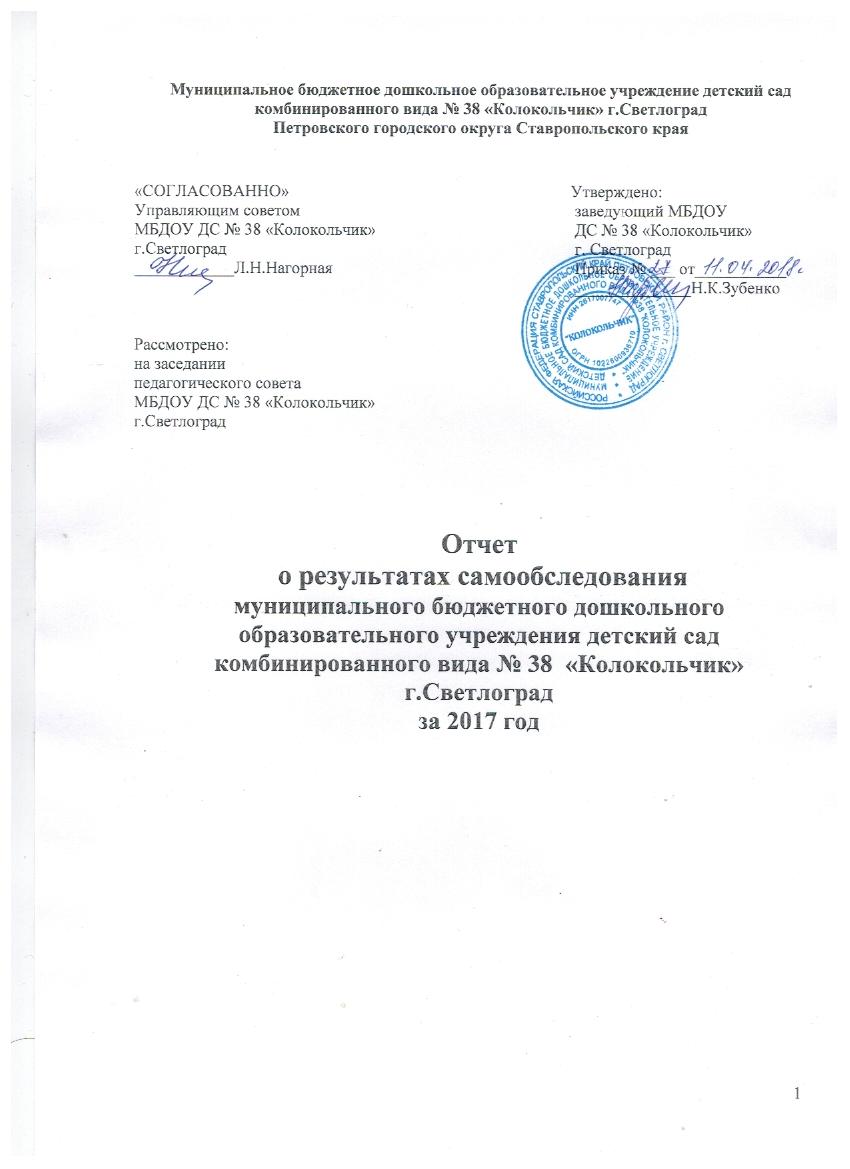 СодержаниеАналитическая частьОбщая характеристика образовательного учреждения ……………..3Оценка системы управления МБДОУ………………………………..10Контингент воспитанников МБДОУ…………………………………13Анализ социального статуса семей воспитанников………………...15Оценка качества кадрового обеспечения…………………………….17Оценка качества учебно-методического обеспечения……………...25Оценка качества воспитательно-образовательного процесса………………………………………………………………..30Достижения воспитанников  МБДОУ ДС № 38 «Колокольчик» за 2017 год……………………………………………………...................63Оценка качества физкультурно-оздоровительной деятельности МБДОУ………………………………………………………………...64Оценка качества организации питания ……………………………...68Оценка качества обеспечения безопасности в МБДОУ…………….69Оценка качества материально-технической  базы. Административно хозяйственная деятельность…………………………………………..70Оценка учебно-методического и информационного обеспечения МБДОУ………………………………………………………………...73Анализ мнения участников образовательных отношений  о деятельности МБДОУ…………………………………………………74Анализ взаимодействия МБДОУ с социокультурными объектами и учреждениями города…………………………………………………80Оценка функционирования внутренней системы оценки качества образования МБДОУ………………………………………………….82Показатели деятельности МБДОУ ДС № 38 «Колокольчик», подлежащие самообследованию.......................................................93АНАЛИТИЧЕСКАЯ ЧАСТЬИнформационная справка:     Самообследование  МБДОУ ДС № 38 «Колокольчик» г.Светлоград проводилось в соответствии с:п.3 части 2 статьи 29 Федерального закона от 29 декабря 2012 г. № 273-ФЗ «Об образовании в Российской Федерации" ;Постановлением Правительства РФ от 5 августа 2013г № 662 «Об осуществлении мониторинга системы  образования»;Порядком  о проведении сомообследования образовательной организации, утвержденного приказом Министерства образования и науки Российской Федерации от 14.06.3013г. № 462 «Об утверждении Порядка проведения самообследования образовательной организации»Приказом Минобрнауки России от 10.12.2013г. № 1324 «Об утверждении показателей  деятельности образовательной  организации, подлежащей самообследованию»;Положением о самообследовании МБДОУ ДС № 38 «Колокольчик» г.Светлоград       Самообследование проводится ежегодно, отчетным периодом является предшествующий самообследованию календарный год, проводится  администрацией МБДОУ, представителями коллегиальных органов управления Учреждения, представителями из числа коллектива, представителями из числа Совета родителей МБДОУ. Самообследование проводится в форме анализа. Результаты самообследования оформляются в виде отчета по самообследованию МБДОУ. Соответствующий  отчет по самообследованию МБДОУ ежегодно размещается на официальном  сайте МБДОУ не позднее 20 апреля текущего года  (статья 28 Федерального закона от 29 декабря 2012г. № 273-ФЗ «Об образовании в Российской Федерации» Общая характеристика  МБДОУ ДС № 38 «Колокольчик»     Полное наименование учреждения: муниципальное бюджетное дошкольное образовательное учреждение детский сад комбинированного вида № 38 «Колокольчик» г.Светлоград.     Сокращенное наименование: МБДОУ ДС № 38 «Колокольчик»      г.Светлоград.     Организационно - правовая форма: муниципальное бюджетное учреждение.     Тип : дошкольная образовательная организация.     Юридический адрес Учреждения:          356530,   Ставропольский   край,   Петровский район,   г.Светлоград,ул. Калинина, 10.     Фактический адрес:         356530,    Ставропольский    край,   Петровский район,   г.Светлоград,ул. Калинина, 10.   Учредитель: администрация Петровского муниципального района Ставропольского края   Заведующий: Зубенко Надежда Константиновна   Телефон:8 (86547) 4-21-60    E-mail: kolokol 35@mail.ru     Официальный сайт:htt://mbdou38.its-sv.ru    Лицензия на осуществление  образовательной деятельности:   выдана Министерством образования и молодежной политики  Ставропольского края № 5250 от 16.11.2016г. Серия 26 П 02 № 0001076    Режим работы МБДОУ: 5-дневная рабочая неделя с 7-30 до 17-30, с 10 - часовым пребыванием воспитанников.      Основной целью деятельности Учреждения является осуществление образовательной деятельности по образовательным программам дошкольного образования, присмотр и уход за детьми.      Предметом деятельности Учреждения является оказание образовательных услуг в рамках реализации основной общеобразовательной программы дошкольного образования в соответствии с федеральным государственным образовательным стандартом дошкольного образования, присмотр и уход за детьми в возрасте от 1,6 до 7 лет. Основными задачами Учреждения являются: -охрана жизни и укрепление физического и психического здоровья воспитанников; -обеспечение познавательно-речевого, социально-личностного, художественно-эстетического и физического развития воспитанников; -воспитание с учетом возрастных категорий воспитанников гражданственности, уважения к правам и свободам человека, любви к окружающей природе, Родине, семье; -осуществление необходимой коррекции недостатков в физическом и (или) психическом развитии воспитанников; -взаимодействие с семьями воспитанников для обеспечения полноценного развития детей; -оказание консультативной и методической помощи родителям (законным представителям) по вопросам воспитания, обучения и развития детей.      Основными видами деятельности Учреждения являются: -реализация общеобразовательных программ дошкольного образования; -реализация образовательных программ по дополнительному образованию детей и взрослых; -присмотр и уход за воспитанниками. Учреждение является муниципальным бюджетным учреждением, которое осуществляет оказание муниципальных услуг, выполнение работ и (или) исполнение муниципальных функций в целях обеспечения  реализации  предусмотренных законодательством Российской Федерации полномочий органов местного самоуправления, финансовое обеспечение деятельности которого осуществляется за счет бюджета Петровского муниципального района Ставропольского края.      Нормативные правовые акты, регулирующие деятельность МБДОУ:Конвенция ООН о правах ребѐнка;Конституция Российской  Федерации;Федеральный закон от 29.12.2012 г. № 273-ФЗ «Об образовании в Российской Федерации»; Закон Ставропольского края от 30.07.2013 г. № 72-кз «Об образовании»;Постановление Правительства Российской Федерации от 28.10.2013г. № 966 «О лицензировании образовательной деятельности»; Постановление Главного санитарного врача Российской Федерации от 15.05.2013 №26 «Об утверждении СанПиН 2.4.1.3049-13 «Санитарноэпидемиологические требования к устройству, содержанию и организации режима работы дошкольных образовательных организаций»; Постановление администрации Петровского муниципального района Ставропольского края от 01.06.2017 г.  № 366 «О размере родительской платы за содержание детей Муниципальных Дошкольных Образовательных Учреждениях Петровского муниципального района Ставропольского края, реализующих Основную Общеобразовательную Программу Дошкольного образования »; Письмо министерства образования и науки Российской Федерации от 02.06.1998 г. №89/34-16 «О реализации права дошкольных образовательных учреждений на выбор программ и педагогических технологий»;Приказ министерства образования и науки Российской Федерации от 30.08.2013 г. № 1014 «Об утверждении порядка организации и осуществления образовательной деятельности по основным общеобразовательным программам дошкольного образования»; Приказ  министерства образования и науки Российской Федерации от 17.10.2013 г. № 1155 «Об утверждении федерального государственного образовательного стандарта дошкольного образования»; Закон  Российской Федерации от 06.10.2003 г. №131-ФЗ «Об общих принципах организации местного самоуправления»;Федеральный закон Российской Федерации от 05.04.2013 г. № 44-ФЗ «О контрактной системе в сфере закупок товаров, работ, услуг для обеспеченияУстав МБДОУ ДС № 38 «Колокольчик».Утвержден постановлением администрации Петровского муниципального района Ставропольского края № 977 от 22.12.2015г;Изменения в став МБДОУ ДС № 38 «Колокольчик».Утвержден постановлением администрации Петровского муниципального района Ставропольского края  № 9 от 25.12.2017гАдминистративный регламент предоставления муниципальных услуги « Прием заявлений, постановка на учет и  зачисление детей в образовательные учреждения, реализующие основную образовательную программу дошкольного образования;Административный регламент по предоставлению отделом образования администрации Петровского муниципального района Ставропольского края государственной услуги «Выплата компенсации части родительской платы, взимаемой с родителей (законных представителей) за присмотр и уход за детьми, осваивающими образовательные программы дошкольного образования в  образовательных организациях»;     Локальные акты, регулирующие деятельность МБДОУ: Договор между МБДОУ и родителями;  Коллективный договор МБДОУ;Изменения к коллективному договору;Трудовые договора между администрацией и работниками МБДОУ;  Штатное расписание; Должностные инструкции, определяющие обязанности работников МБДОУ; Правила внутреннего трудового распорядка для работников МБДОУ ДС № 38  «Колокольчик» г.Светлоград;Правила приема на обучение по образовательным программам дошкольного образования в МБДОУ ДС № 38 «Колокольчик»;Порядок взимания оплаты за оказание услуг по уходу и присмотру воспитанников МБДОУ ДС № 38 «Колокольчик» г.Светлоград;Правила внутреннего распорядка воспитанников МБДОУ ДС № 38 «Колокольчик» г.Светлоград;Порядок основания и перевода, отчисления и восстановления воспитанников МБДОУ ДС № 38 «Колокольчик» г.Светлоград;Порядок оформления возникновения, приостановления и прекращения отношений между образовательной организацией и  обучающимися и (или)родителями (законными представителями) МБДОУ ДС № 38 «Колокольчик» г.Светлоград;Порядок организации и осуществления образовательной деятельности по основным общеобразовательным программам - образовательным программам дошкольного образования МБДОУ ДС № 38 «Колокольчик» г.Светлоград;Положение об оценке эффективности и качества профессиональной деятельности педагогических работников в МБДОУ ДС № 38 «Колокольчик» г.Светлоград;Положение о комиссии по утверждению показателей эффективности деятельности педагогических работников МБДОУ ДС № 38 «Колокольчик» г.Светлоград и назначению стимулирующих выплат за качество образовательной деятельности педагогических работников из фонда надбавок и  доплат;Положение о Совете родителей (законных представителей) воспитанников МБДОУ;Положение об официальном сайте в информационно-телекоммуникационной сети «Интернет» и формату предоставления на нем информации МБДОУ ДС № 38 «Колокольчик» г.Светлоград;Положение об обработке и  защите персональных данных работников МБДОУ ДС № 38 «Колокольчик» г.Светлоград;Порядок доступа педагогических работников к информационно-телекоммуникационным сетям и базам данных, учебным  и методическим материалам, материально-техническим средствам  обеспечения образовательной деятельности, необходимым для качественного осуществления педагогической, научной и исследовательской деятельности МБДОУ ДС № 38 «Колокольчик» г.Светлоград;Положение о внутреннем экспертном совете МБДОУ ДС № 38 «Колокольчик» г.Светлоград;Стандарты и процедуры направленные на обеспечение добросовестной работы и поведения работников МБДОУ ДС № 38 «Колокольчик» г.Светлоград;Положение о курсовой переподготовки и повышении квалификации педагогических работников МБДОУ ДС № 38 «Колокольчик» г.Светлоград;Положение о предотвращении и урегулировании конфликта интересов МБДОУ ДС № 38 «Колокольчик» г.Светлоград;Положение о взаимодействии с семьями воспитанников МБДОУ ДС № 38 «Колокольчик» г.Светлоград;Положение о порядке и условиях предоставления педагогическим работникам  длительного отпуска сроком  до одного года МБДОУ ДС № 38 «Колокольчик» г.Светлоград;Положение о комиссии по урегулированию споров между участниками образовательных отношений МБДОУ ДС № 38 «Колокольчик» г.Светлоград;Положение о  прохождении периодических медицинских осмотров МБДОУ ДС № 38 «Колокольчик» г.Светлоград;Порядок бесплатного пользования педагогическими работниками образовательными, методическими и научными услугами МБДОУ ДС № 38 «Колокольчик» г.Светлоград;Положение определяющее статус, права и обязанности участников образовательных отношений МБДОУ ДС № 38 «Колокольчик» г.Светлоград;Положение о педагогическом совете МБДОУ ДС №38 «Колокольчик» г.Светлоград;Положение о режиме НОД воспитанников МБДОУ ДС № 38 «Колокольчик» г.Светлоград;Положение о планировании воспитательно-образовательного процесса МБДОУ ДС № 38 «Колокольчик» г.Светлоград;Положение о структуре, порядке разработки и утверждения основной образовательной программы МБДОУ ДС № 38 «Колокольчик» г.Светлоград;Положение о рабочей группе по разработке образовательной программы МБДОУ ДС № 38 «Колокольчик» г.Светлоград;Положение о составлении и содержании рабочих учебных программ в МБДОУ ДС № 38 «Колокольчик» г.Светлоград;Положение о кружковой работе МБДОУ ДС № 38 «Колокольчик» г.Светлоград;Положение об обобщении педагогического опыт МБДОУ ДС № 38 «Колокольчик» г.Светлоград;Положение о языке образования МБДОУ ДС № 38 «Колокольчик» г.Светлоград;Положение о психолого-медико-педагогическом консилиуме МБДОУ ДС № 38 «Колокольчик» г.Светлоград;Положение о консультативном пункте для родителей (законных представителей), воспитывающих детей дошкольного возраста на  дому МБДОУ ДС № 38 «Колокольчик» г.Светлоград;Положение о группе общеразвивающей направленности, как структурном подразделении МБДОУ ДС № 38 «Колокольчик» г.Светлоград;Положение о группе комбинированной направленности для  детей дошкольного возраста МБДОУ ДС № 38 «Колокольчик» г.Светлоград;Положение о работе музыкального зала МБДОУ ДС № 38 «Колокольчик» г.Светлоград;Положение о методическом кабинете МБДОУ ДС № 38 «Колокольчик» г.Светлоград;Положение о кружковой работе МБДОУ ДС № 38 «Колокольчик» г.Светлоград;Положение о консультативном пункте для родителей, воспитывающих детей  дошкольного возраста на  дому МБДОУ ДС № 38 «Колокольчик» г.Светлоград;Положение о  детско-родительском клубе «Р+Р» МБДОУ ДС № 38 «Колокольчик» г.Светлоград; Положение о каникулах для воспитанников МБДОУ ДС № 38 «Колокольчик» г.Светлоград;Положение об Управляющем Совете МБДОУ ДС № 38 «Колокольчик»  г.Светлоград;Положение об общем собрании (конференции) работников МБДОУ ДС № 38 «Колокольчик» г.Светлоград;Положение о внутреннем мониторинге качества образовательной  деятельности в МБДОУ ДС № 38 «Колокольчик» г.Светлоград;Положение о пропускном режиме в МБДОУ ДС № 38 «Колокольчик» г.Светлоград;Положение о внутрисадовском контроле в МБДОУ ДС № 38 «Колокольчик» г.Светлоград;Положение о системе оценки индивидуального развития детей в соответствии с ФГОС ДО в МБДОУ ДС № 38 «Колокольчик» г.Светлоград;Положение о методической службе в МБДОУ ДС № 38 «Колокольчик» г.Светлоград;Кодекс профессиональной  этики педагогических работников МБДОУ;Кодекс этики и служебного поведения работников МБДОУ ДС № 38 «Колокольчик» г.Светлоград;Положение о поисковой, исследовательской и  экспериментальной работе в; МБДОУ ДС № 38 «Колокольчик» г.Светлоград;Положение о  методическом объединении педагогических работников МБДОУ ДС № 38 «Колокольчик» г.Светлоград;Положение о  деятельности наставника молодого специалиста МБДОУ ДС № 38 «Колокольчик» г.Светлоград;Положение о проведении смотра-конкурса «Воспитатель года» в МБДОУ ДС № 38 «Колокольчик» г.Светлоград;Положении о портфолио дошкольника МБДОУ ДС № 38 «Колокольчик» г.Светлоград;Положение о портфолио индивидуальных достижений педагогических и руководящих работников МБДОУ ДС № 38 «Колокольчик» г.Светлоград;Положение о клубе педагогов по увлечению в МБДОУ ДС № 38 «Колокольчик» г.Светлоград;  Положение о педагоге, работающем на доверии и самоконтроле МБДОУ ДС № 38 «Колокольчик» г.Светлоград;Положение о преемственности начальной школы и  МБДОУ ДС № 38 «Колокольчик» г.Светлоград;Положение о «Школе молодого специалиста МБДОУ ДС № 38 «Колокольчик» г.Светлоград;Положение о «Школе профессионального мастерства» (школа общения) МБДОУ ДС № 38 «Колокольчик» г.Светлоград; Положение о школе передового педагогического  опыта в МБДОУ ДС № 38 «Колокольчик» г.Светлоград;Положение о  совещании при заведующем МБДОУ ДС № 38 «Колокольчик» г.Светлоград;Положение о комиссии по противодействию коррупции в МБДОУ ДС № 38 «Колокольчик» г.Светлоград1.2.Оценка системы управления МБДОУ     Управление Учреждением осуществляется в соответствии с законодательством в Российской Федерации с учетом особенностей, установленных законодательством об образовании. Управление Учреждением осуществляется на основе сочетания принципов единоначалия и коллегиальности.      Единоличным исполнительным органом Учреждения является заведующий, прошедший соответствующую аттестацию, назначаемый и освобождаемый от должности приказом отдела образования администрации Петровского муниципального района Ставропольского края по согласованию с Учредителем.       В Учреждении формируются коллегиальные органы управления, к которым относится общее собрание  трудового коллектива, Совет родителей МБДОУ, педагогический совет МБДОУ, Управляющий совет МБДОУ.        Структура, порядок формирования,  срок полномочий и компетенция органов управления Учреждением, порядок принятия ими решений и выступлений от имени Учреждения устанавливается Уставом  в соответствии с законодательством в  Российской Федерации.  Педагогический Совет Учреждения (определяет и возглавляет работу по решению  актуальных педагогических и методических проблем, разработке, выполнению и анализу намеченных программ)  В 2017 учебном году в образовательной организации были проведены следующие педагогические советы :Управляющий совет учреждения является коллегиальным органом самоуправления, осуществляющим в соответствии с Уставом учреждения решение отдельных вопросов, относящихся к компетенции учреждения и реализующим принцип демократического, государственно - общественного характера управления образованием. Совет осуществляет свою деятельность в соответствии с законами и иными нормативными правовыми актами Российской Федерации, Ставропольского края, Петровского муниципального района, Уставом учреждения и Положением об этом органе, разработанном и утвержденным Образовательным учреждением, а также регламентом Совета, иными локальными нормативными актами учреждения.  Административные обязанности распределены согласно Уставу, штатному расписанию, четко распределены функциональные обязанности согласно квалификационным характеристикам.  Единоличным исполнительным органом Образовательного учреждения является руководитель Образовательного учреждения – заведующий. Текущее руководство деятельностью Образовательного учреждения осуществляет заведующий МБДОУ ДС № 38 «Колокольчик» г.Светлоград Зубенко Надежда Константиновна Заведующий Образовательного учреждения:  - представляет интересы Образовательного учреждения, действует от его имени без доверенности;  - распоряжается средствами и имуществом Образовательного учреждения в порядке, определенным настоящим Уставом, действующим законодательством;  - заключает от имени Образовательного учреждения договоры (контракты), выдает доверенности;  - в пределах своей компетенции издает приказы и распоряжения;  - утверждает штатное расписание в пределах выделенных средств и распределяет должностные обязанности;  - осуществляет подбор, прием на работу и расстановку работников Образовательного учреждения и несет ответственность за уровень их квалификации;  - увольняет, поощряет и налагает взыскания на работников Образовательного учреждения;  - организует проведение тарификации и аттестации работников Образовательного учреждения;  - по результатам тарификации и аттестации работников Образовательного учреждения устанавливает ставки заработной платы и должностные оклады работникам в пределах фонда оплаты труда в соответствии  с действующим законодательством;  - устанавливает надбавки и доплаты к должностным окладам работников в соответствии с положением, утвержденным Образовательным учреждением; - в установленном порядке представляет бухгалтерскую и статистическую отчетность в соответствующие органы, определенные законодательством;  - составляет и представляет на утверждение Учредителю ежегодные отчеты о поступлении и расходовании средств;  - непосредственно обеспечивает осуществление образовательного процесса в соответствии с Уставом, лицензией и свидетельством о государственной аккредитации,  - обеспечивает организацию и выполнение мероприятий по гражданской обороне в случае чрезвычайных ситуаций, а также обеспечивает выполнение распоряжений ответственного по гражданской обороне Образовательного учреждения;   - устанавливает структуру управления деятельностью Образовательного учреждения;  - несет персональную ответственность за деятельность Образовательного учреждения перед Учредителем, государственными органами и общественностью;  - обеспечивает необходимые условия для работы подразделений общественного питания;  - осуществляет иные функции, вытекающие из целей и задач Образовательного учреждения.  Общее собрание трудового коллектива.  Общее собрание трудового коллектива МБДОУ осуществляет: - полномочия трудового коллектива;- рассматривает, обсуждает и принимает: программу развития МБДОУ;- проект годового плана работы МБДОУ;-  вопросы состояния трудовой дисциплины в учреждении и мероприятия по ее укреплению;-  вопросы охраны и безопасности условий труда работников,;- вопросы охраны труда воспитанников в МБДО;-  Устав МБДОУ, дополнения и изменения, вносимые в Устав. Таким образом, в МБДОУ реализуется возможность участия в управлении детским садом всех участников образовательного процесса. Заведующий учреждением занимает место координатора стратегических направлений. В детском саду функционирует Первичная профсоюзная организация.  На данный момент  сложилась определённая система управления педагогическим процессом, которая состоит из педагогического анализа, планирования, организации, руководства и  контроля педагогического процесса. МБДОУ ДС № 38 «Колокольчик» функционирует в соответствии с нормативными документами в сфере образования Российской Федерации, создана и функционирует структура управления в соответствии с целями и содержанием работы учреждения.1.3. Контингент воспитанников МБДОУ.     Порядок комплектования Учреждения детьми определяется Учредителем в соответствии с действующим законодательством Российской Федерации.      Проектная мощность учреждения рассчитана на 7 групп, общей численностью на 160 мест. В МБДОУ ДС № 38 «Колокольчик» в 2017  учебном году воспитывалось 152 ребенка в возрасте от 1,6  до 7 лет:  Сведения о количестве воспитанников по группам МБДОУ ДС № 38 «Колокольчик» г.Светлоград     Комплектование МБДОУ ДС № 38 «Колокольчик» осуществляется в соответствии с Правилами приема на обучение по образовательным программам дошкольного образования в МБДОУ ДС № 38 «Колокольчик», утвержденным Учредителем. Прием в МБДОУ осуществляется в течение всего календарного года при наличии свободных мест.  Возраст детей, принимаемых в МБДОУ, определяется уставом Учреждения. Прием в МБДОУ осуществляется по личному заявлению родителя (законного представителя) ребенка при предъявлении оригинала документа, удостоверяющего личность родителя (законного представителя), либо оригинала документа, удостоверяющего личность иностранного гражданина и лица без гражданства в Российской Федерации. Прием детей, впервые поступающих в МБДОУ, осуществляется на основании медицинского заключения. Родители (законные представители) детей, являющихся иностранными гражданами или лицами без гражданства, дополнительно предъявляют: - документ, подтверждающий родство заявителя (или законность представления прав ребенка);-  документ, подтверждающий право заявителя на пребывание в Российской Федерации.      Для зачисления ребенка в МБДОУ родители (законные представители) ребенка представляют следующие документы:  - направление, выданное Учредителем; - медицинскую карту ребенка;-  согласие на обработку персональных данных;-согласие на психолого – педагогическое сопровождение ребенка.         Иностранные граждане и лица без гражданства все документы представляют на русском языке или вместе с заверенным в установленном порядке переводом на русский язык. Все оформляемые при приеме документы, ксерокопии документов  хранятся в образовательной организации до отчисления ребенка из МБДОУ. При зачислении ребенка в МБДОУ, родители (законные представители) знакомятся с Уставом МБДОУ ДС № 38 «Колокольчик», лицензией на право ведения образовательной деятельности, основной общеобразовательной  программой и другими документами, регламентирующими организацию деятельности Учреждения. Факт ознакомления родителей (законных представителей) ребенка с данными документами фиксируется в заявлении о приеме и заверяется личной подписью родителей (законных представителей). Взаимоотношения между родителями (законными представителями) и МБДОУ ДС № 38 «Колокольчик»  регламентируются Договором, включающим в себя взаимные права, обязанности и ответственность сторон, возникающие в процессе воспитания, обучения, развития, присмотра, ухода и оздоровления детей, длительность пребывания ребенка в МБДОУ. Наполняемость групп определяется действующим законодательством, с учётом санитарных правил и норм, а также условий организации образовательного процесса, в соответствии с Уставом Учреждения. Отчисление детей из Учреждения может производиться в следующих случаях: -  в связи с завершением  дошкольного образования; досрочно по основаниям, в следующих случаях: - при возникновении медицинских показаний, препятствующих его дальнейшему пребыванию в Учреждении;-  по инициативе родителей (законных представителей) воспитанника, в том числе в случае перевода воспитанника для продолжения освоения образовательной программы в другую организацию, осуществляющую образовательную деятельность; - по обстоятельствам, не зависящим от воли родителей (законных представителей) несовершеннолетнего обучающегося и Учреждения, в том числе в случае ликвидации Учреждения.            Прекращение образовательных отношений с воспитанником оформляется приказом заведующего Учреждением  об отчислении. Права и обязанности  участников образовательных отношений, предусмотренные законодательством об образовании и локальными нормативными актами  Учреждения,  прекращаются с даты  отчисления  воспитанника.   1.4.Анализ социального статуса семей воспитанников МБДОУ     Работа с семьей – важная задача образовательной системы. Именно семья и семейные отношения – системообразующее ядро каждой образовательной программы. Однако инновации педагогического процесса не всегда учитывают это. Поэтому при внедрении в практику возникают сложности в вопросах преемственности детского сада и семьи. С целью предупреждения расхождения взглядов в вопросе воспитания детей в МБДОУ создан банк данных семей, дети которых посещают МБДОУ.       Ежегодно педагогом – психологом проводится мониторинг состава семей МБДОУ, выявление их психологического и материального благополучия.  При изучении семьи социальным педагогом использовались следующие методы: опрос, анкетирование, наблюдение, метод экспертных оценок, индивидуальные беседы. Особое внимание уделялось семьям группы риска: многодетным, неполным, малообеспеченным. Информация о семьях  воспитанников    По результатам исследования следует, что основная часть дошкольников воспитывается в полных семьях. Дети-сироты  и дети-инвалиды в МБДОУ отсутствуют.       Материальный уровень столь же разнообразен – малообеспеченные семьи, многодетные, семьи со средним и высоким достатком, поэтому  работу с родителями строилась  с учѐтом данных особенностей, то есть дифференцированно по отношению к каждой семье наших воспитанников. С детьми из каждой категории семей был намечен план коррекционной и профилактической работы на год, который включал в себя:  - диагностическое направление (диагностика к школе, социального статуса ребѐнка в группе, положения ребѐнка в семье, изучение формирования общения, коммуникативных навыков, познавательной сферы);  - коррекционную работу (коррекция познавательной сферы, работа с застенчивыми детьми, работа по коррекции социального статуса, коммуникативных способностей, социально-личностного развития);  - профилактическую работу (психогимнастика, консультации, профилактические занятия.      Большое внимание уделяется выявлению особенностей семейного воспитания и отношений между родителями и детьми, профилактике нарушений прав ребенка.       Поэтому свою работу мы строим с учѐтом данных особенностей, то есть дифференцированно подходим к каждой семье наших воспитанников.  1.5. Оценка качества кадрового обеспечения МБДОУ     Качество  воспитательно-образовательного процесса с воспитанниками МБДОУ связанно с кадровой политикой администрации  МБДОУ, направленной на создание условий для повышения профессиональной компетенции педагогов, обеспечение позитивной динамики образовательных услуг и конкурентоспособности  МБДОУ. В МБДОУ ДС № 38 «Колокольчик» в штатном расписании-40,23 штатных единицВ МБДОУ работают квалифицированные специалисты, педагогические кадры укомплектованы полностью. Педагогических кадров 14 человек:Воспитатели – 9Музыкальный руководитель  - 1Инструктор по физической культуре – 1 Педагог-психолог – 1Учитель-логопед – 2Сведения об образовании педагогических работников МБДОУАнализируя  кадровое обеспечение  по результатам сравнительного анализа динамика роста образовательного ценза  педагогов показывает стабильные результаты. Все вакантные места стабильно востребованы-100 % обеспеченны. Сведения о профессиональном уровне педагогов МБДОУСравнительный анализ за 2017 г показали, что уровень   высшей категории повысился на 3 % за счет  аттестации педагогов, воспитатель Криворотенко Т.Н., Буслова А.А- в 2017 учебном году получили высшую  квалификационную категорию, уровень сзд понизился на 9 %, за счет изменения в кадровом составе педагогов МБДОУ и аттестации на первую категорию,  а уровень без категории – повысился на 7%, за счет пополнения новыми молодыми педагогами.   Результаты сравнительного анализа по квалификационному уровню за  2017 учебный год показали стабильность в аттестации педагогов МБДОУ     Из административного и педагогического персонала МБДОУ – 4 человека (25%)  имеют отраслевые награды: «Отличник народного  просвещения» -заведующий МБДОУ Зубенко Н.К., воспитатель-Беляева Н.М; «Почетный работник общего образования РФ»  -воспитатель Ильина А.М.;  Почетная грамота министерства образования и науки РФ-воспитатель Барыленко А.ИСведения по возрастному цензу педагогов МБДОУ:Анализ возрастного ценза педагогов МБДОУ показал, что  коллектив состоит из педагогов всех возрастных групп.За 2017учебный  год присутствуют показатели молодых специалистов- 14%. Преобладающий стаж работы от 10 до 20 лет-50%. Стаж работы более 20 лет остается стабильным, что говорит о стабильности педагогического коллектива.  Мы уделяем большое внимание процессу непрерывного самообразования и саморазвития педагогов, повышению уровня их  профессионализма. Сведения о повышения квалификации педагогических кадров МБДОУ:Анализ сведений о повышении квалификации педагогических кадров МБДОУ посредством прохождения профессиональной курсовой подготовки и переподготовки за прошлые годы показывает стабильно высокую положительную динамику прохождения подготовки и переподготовки педагогических кадров  в  ГБОУДПО, СКИРО ПК и ПРО  и профессиональную переподготовку  в ГБОУ СПО «Светлоградский педагогический колледж». За 2017 учебный год прошли курсы  повышения квалификации 5 педагог (35,7%), так как основная часть педагогического состава в количестве  9 человек  прошла профессиональные курсы в 2015-2016 учебном году по проблеме «Введение ФГОС в ДО».   В дошкольное учреждение в 2017 учебном году не поступали молодые специалисты из педагогических учебных заведений, средний возраст педагогического коллектива- 43 года.Таким образом, педагогический коллектив МБДОУ довольно стабильный, по возрастному цензу достаточно зрелый, квалификационный уровень педагогов с каждым годом повышается.Прогноз аттестации руководящих и педагогических кадров на 2018 год МБДОУ ДС № 38 "Колокольчик" г.СветлоградРаспространение опыта работы педагогов МБДОУ ДС № 38 «Колокольчик»г.Светлоград за 2017 гг.Педагоги МБДОУ активно представляют накопленный педагогический опыт и инновационные разработки на методических мероприятиях различного уровня, принимают участие в педагогических конкурсах и фестивалях, что способствует развитию их профессионально-педагогической компетентностиАнализ работы с кадрами показал, что   по всем показателям наблюдается положительная динамика участия  педагогов в профессиональных конкурсах разного уровня, районных педагогических чтениях, районных методических объединениях для педагогов ДОУ.В новом 2018 учебном году планируется продолжить работу по повышению квалификации педагогов через участие в районных, краевых, всероссийских  мероприятиях и конкурсах, мотивировать педагогов на освоение технологий выхода на интернет-ресурсы.1.6. Оценка качества учебно –методического обеспечения МБДОУ     Руководство методической работой в МБДОУ ДС № 38 «Колокольчик» осуществляет заместитель заведующего по ВМР- Слюсарева О.А. Чтобы определить цели и задачи работы с педагогическим коллективом МБДОУ, была проведена диагностика с помощью которой выявили уровень самооценки педагогов по проблеме методической компетентности в вопросах воспитания и развития детей. Наблюдая за практической деятельностью педагогов, стало понятно, что уровень самооценки  иногда не совпадает с результатами практической деятельности педагогов. Исходя из результатов изучения деятельности педагогов, определили цели и задачи в работе с педагогическими кадрами.     Основной целью работы с педагогическими кадрами считается совершенствование профессионального мастерства воспитателей в дошкольном образовательном процессе в условиях реализации ФГОС ДО.Задачи методической работы МБДОУ:актуализация   потребностей воспитателей в приобретении теоретических знаний в области инновационных программ и технологий,  а так же в практическом их использовании;содействие повышению уровня педагогических знаний;содействие повышению уровня педагогического мастерства и педагогической техники;содействие повышению уровня психологической осведомлённости и готовности педагога;содействие изучению и использованию в своей профессиональной деятельности современных педагогических технологий , методик, приемов и способов успешного обучения и воспитания, а также способов диагностирования детской успешности;поддержка педагогов, разрабатывающих и стремящихся к реализации авторских программ, пособийсоздание условий и привитие интереса к самообразованию педагогов;обучение воспитателей рациональному планированию;внедрение новых формы работы с родителями	Систематическое и планомерное изучение, анализ и контроль помогают вскрыть недостатки и показать положительные стороны деятельности каждого воспитателя.  Положительные результаты в работе дает сочетание контроля с самоанализом, самоконтролем и самооценкой деятельности педагогов.Методическая работа в МБДОУ проводилась согласно годовому плану МБДОУ.     С целью повышения результативности педагогической работы проводятся педсоветы, консультации, решение проблемных задач и практических ситуаций. 	Важнейшими направлениями методической работы являются: -оказание методической помощи педагогам в поисках эффективных методов работы с детьми;-реализация личных склонностей и творческих интересов с целью наиболее полного самовыражения личности педагога;-совершенствование педагогического мастерства;-обобщение, распространение и внедрение передового педагогического опыта в работу Учреждения.     Все формы методической работы в МБДОУ направлены на выполнение задач, сформулированных в Уставе, Программе развития и годовом плане.            Условия, созданные в МБДОУ, дают воспитателям возможность проявлять  творчество, новаторство, реализовать себя как личность и педагога. Аналитический характер методической работы и диагностическая направленность её результатов позволяют получить информацию, используемую в  работе.     	 Работу в МБДОУ планируем исходя из всестороннего анализа воспитательно-образовательного процесса, выявление его слабых и сильных  сторон, анализ инициативных и диагностических карт педагогов, с учётом возможностей материально – технической базы, кадрового состава, профессионального роста и перспективы педагогического коллектива.      Центром  всей  методической  работы  детского  сада  является  методический  кабинет.  Всё  его содержание  направлено  на  оказание  помощи  воспитателям  в  организации  воспитательнообразовательного процесса, повышения педагогического мастерства, взаимодействие с родителями. Методический кабинет в МБДОУ решает следующие задачи: -нормативно­организационную  (пропаганда  решений  и  указаний  органов  управления образования, руководства МБДОУ и решений педагогического совета по вопросам обучения и воспитания); дидактико­методическую (оказания помощи воспитателям, руководителям творческих групп в разработке  планов,  организации,  подготовке  и  проведении  методических  мероприятий, обобщение актуального опыта работы); информационно­проблемную  (обеспечение  сбора,  хранение  и  популяризации  литературы  и информации по проблемам педагогики, психологии, методики обучения и воспитания); практическую (оказание помощи воспитателям в подготовке и проведении различных видов занятий, представление систематизированных   методических пособий и образцов документации, а также путём организации консультаций); технологическую (рекомендации по методике применения ТСО, помощь воспитателям в их использовании,  обобщение  и  анализ  использования  ТСО  в  воспитательно­образовательном процессе).      В  настоящее  время  активность  педагогов  в  методической  работе  повысилась,  что  связано  с использованием  активных  форм  обучения  педагогов  и  сплочённости  коллектива  в  единой направленности на развитие. В учреждении накоплен передовой педагогический опыт, опыт научно­педагогических исследований, опытно­эксперементальной  работы,  представленный  на  различных  уровнях  В прошедшем учебном году  педагогами  активно был реализован план работы по самообразованию, но все же прослеживается  не очень высокая  активность воспитателей в конкурсном движении различного уровня.	 В течение  учебного года педагоги детского сада посещали городские методические объединения: - учителей-логопедов, музыкальных работников, заместителей заведующего по методической и воспитательной работе; воспитателей- городские и методические семинары различной тематики для воспитателей;- прошли профессиональную подготовку и переподготовку.В прошедшем учебном году за педагогической деятельностью осуществлялся контроль различных видов (предупредительный, обзорный, оперативный, тематический, фронтальный) со стороны заведующего, зам.  зав. по ВМР, медицинской сестры, были осуществлены:обзорный контроль (готовность групп к новому учебному году);тематический контроль – в соответствии с годовыми задачами;оперативный контроль:- соблюдение правил внутреннего трудового распорядка;- анализ соблюдения требований СанПин к режиму дня;-формирование культурно-гигиенических навыков у детей младшего возраста;- информационное сопровождение взаимодействия с семьей по созданию здоровьесберегающей среды в группах МБДОУ;- организация НОД в первую половину дня с детьми дошкольного возраста;- соблюдение правил внутреннего трудового распорядка дня;- адаптация детей к условиям детского сада;- организация развивающей предметно-пространственной среды;- планирование образовательной деятельности в группах МБДОУ;    - выполнение инструкций по охране жизни  и здоровья детей;- реализация задач образовательных областей; - соблюдение режима дня и организация работы групп с учетом специфики сезонна;проведение оздоровительных мероприятий в течение дня;фронтальный контроль в подготовительной группе «Подготовка детей к школе».Методическая работа в МБДОУ в целом оптимальна и эффективна, имеются позитивные изменения профессиональных возможностей кадров и факторов, влияющих на качество воспитательно-образовательного процесса в МБДОУ: - 81 % педагогов используют в работе с детьми личностно-ориентированную модель взаимодействия;-  65 % педагогов проявляют активный интерес к инновациям и участвуют в разнообразной инновационной деятельности;- 100 % педагогов владеют персональным компьютером, а большинство из них  использует информационные технологии в профессиональной деятельности.       В настоящее время педагогами МБДОУ ведется углубленная работа по проблемам:«Экономическое воспитание детей старшего дошкольного возраста» - Ильина А.М. – воспитатель высшей категории. «Развитие эмоциональной сферы дошкольников посредством управляемой игровой коррекции» - Лынник И.Г. -  педагог-психолог высшей категории.«Развитие познавательного интереса у детей старшего дошкольного возраста  в процессе экологического воспитания посредством регионального компонента» - Беляева Н.М. -  воспитатель высшей категории.«Развитие художественного творчества в процессе восприятия изобразительного искусства детьми старшего дошкольного возраста» - Буслова А.А.- воспитатель высшей категории. «Воспитание нравственно-патриотических качеств у детей дошкольного возраста средствами регионального компонента, как одно из условий реализации требований ФГОС ДО» - Барыленко А.И. - воспитатель высшей категории.  «Использование элементов логоритмики в формировании речевой системы у детей старшего дошкольного возраста третьего уровня » - учитель-логопед  высшей категории Головко Т.Н.«Формирование потребности в двигательной активности у детей младшего дошкольного возраста» - воспитатель высшей квалификационной- категории Гиря О.Н. « Развите познавательной активности детей посредством опытно-эксперементальной деятельности»- воспитатель высшей квалификационной категории Криворотенко Т.Н.	Эти опыты работ внедряются в работу МБДОУ и заслуживают внедрения в массовую практику дошкольных учреждений.       Проанализировав всю методическую работу в МБДОУ за 2017 учебный год, складывается перспектива реализации в 2018 учебном году методической работы в МБДОУ посредством внедрения инновационных методических мероприятий, деятельность которых направлена на  реализацию ФГОС ДО в воспитательно-образовательный процесс.Обобщение и распространение педагогического опыта работы воспитателя высшей категории Бусловой А.А. по теме «Развитие художественного творчества в процессе восприятия изобразительного искусства детьми старшего дошкольного возраста» в МКУ ЦР И ПСО Петровского муниципального района.Разработка и реализация программы по здоровьесбережению МБДОУ «Здоровячок» для детей старшего дошкольного возраста на 2017-2019 гг1.7.Оценка качества воспитательно-образовательного процесса МБДОУ     Учебно – воспитательный процесс в МБДОУ ДС № 38 «Колокольчик» ориентирован на качество образовательного процесса и целостное развитие ребенка.  Коллектив детского сада, на начало 2017 учебного года, ставил перед собой следующую цель: повышение качества образовательного процесса в  МБДОУ в соответствии с реализацией  ФГОС ДО, создание  благоприятных  условий для полноценного проживания ребенком дошкольного детства, формирования основ базовой культуры личности, всестороннее развитие психических и физических качеств, подготовка ребенка к жизни в современном обществе.Задачами являлись:  Сохранение и укрепление здоровья  детей через использование инновационных здоровьесберегающих  технологий в интеграции образовательных областей в соответствии с ФГОС ДО.Совершенствование воспитательно-образовательного процесса с детьми по реализации основной образовательной программы дошкольного образования на основе использования педагогами современных образовательных технологий и регионального компонента в познавательном, речевом, социально-коммуникативном, художественно-эстетическом развитии воспитанников в соответствии с ФГОС ДОФормирование речевой деятельности детей с ОНР, как основу  речевой коммуникации посредством инновационных игровых технологий.В 2017  учебном году педагогический коллектив МБДОУ продолжал вести работу по реализации  ФГОС ДО на основе примерной основной образовательной программы дошкольного образования «От рождения до школы» под редакцией Н.Е.Вераксы, Т.С.Комаровой, М.А.Васильевой., Основной общеобразовательной  программы  дошкольного образования общеразвивающей направленности, Основной  общеобразовательной  программы  дошкольного образования компенсирующей направленности с приоритетным осуществлением деятельности по квалифицированной коррекции недостатков в физическом и психическом развитии детей ( общее недоразвитие речи).Программы, реализуемые в МБДОУ ДС № 38 «Колокольчик»  в 2017 учебном годуМетодическое обеспечение основной программы соответствует перечню методических изданий, рекомендованных Министерством образования РФ по разделу «Дошкольное воспитание».На начало и конец учебного года воспитателями всех возрастных групп была проведена педагогическая диагностика, целью которой являлось выявление уровня усвоения детьми  образовательной программы. Результаты обследования уровня развития детей дошкольных группМБДОУ ДС комбинированного вида  №38 «Колокольчик » г. Светлоградна конец  2017 учебного годаРезультаты обследования уровня развития социально-нормативных возрастных характеристик возможных достиженийу детей дошкольного   возраста МБДОУ ДС № 38 «Колокольчик » г. Светлоградна конец  2017 учебного годаРезультаты обследования уровня развития детей комбинированных  групп МБДОУ ДС комбинированного вида  №38 «Колокольчик » г. Светлоград на конец 2017 учебного годаРезультаты обследования уровня развития социально-нормативных возрастных характеристик возможных достижений у детей комбинированных группМБДОУ ДС № 38 «Колокольчик » г. Светлоградна конец  2017  учебного годаРезультаты обследования уровня развития детей преддошкольной  группыМБДОУ ДС комбинированного вида  №  38 «Колокольчик » г. Светлоградана   конец 2017 учебного года.Результаты обследования уровня развития социально-нормативных возрастных характеристик возможных достиженийу детей преддошкольного   возрастаМБДОУ ДС № 38 «Колокольчик » г. Светлоградана конец   2017 учебного года.      Большое внимание в течение года уделялось художественно-эстетическому развитию детей : (музыкальное развитие, изобразительная деятельность). В течение всего учебного года педагоги МБДОУ прививали  музыкальную культуру детям дошкольного возраста, развивали ритмические чувства, творческое музицирование. Музыкальное воспитание складывалось из следующих разделов: музыкально – ритмические движения, развитие чувства ритма, слушание музыкальных произведений, пение и песенное творчество, танцевальное творчество, игры и хороводы. Работа музыкального руководителя велась совместно с   воспитателями всех возрастных групп МБДОУ.      По итогам педагогического мониторинга можно отметить динамику усвоения  программного материала, чему способствовал четко подобранный материал, использование игровых образов в деятельности, театрализация. Работа с детьми велась как в группах, так и индивидуально. В группах созданы «Музыкальные центры», работу которых контролирует  музыкальный руководитель.      Воспитанники активно принимают участие в традиционных городских и внутрисадовских тематических мероприятиях, цель которых – раскрыть и выявить  талантливых детей. В работе с детьми по изобразительной деятельности был использован цикл занятий с использованием нетрадиционных техник рисования («пластилинография», рисование пальчиками, рисование цветной бумагой, рисование крупами. «Жидким тестом»,»цветной солью» и пр. В течение всего учебного года родители привлекались к участию в различных мероприятиях и выставках. Регулярно оформлялись выставок детских рисунков, творческих детских поделок и поделок, выполненных детьми совместно со взрослыми. Особое  внимание в МБДОУ в течение года было отведено формированию у дошкольников экологической культуры. В течение истекшего года были проведены: выставка стенгазет «Мой дом – моя планета»,  организована экологическая неделя «Наш дом – планета Земля», совместные творческие выставки, «Наш  любимый  город Светлоград»,«Космос-глазами детей», акции «Домики для птиц», «Будь внимателен-водитель», смотр – конкурс уголков природы, , демонстрация экологических игр, ежегодная выставка поделок из бросового материала «В игрушку мусор превратим».  Анализируя всю проведенную работу с детьми МБДОУ за 2017 учебный год ОО «Художественно-эстетическое» и «Познавательное развитие», можно сделать вывод, что в детском саду преобладает высокий уровень музыкальной деятельности на конец учебного года-2,8 балла (93%), изобразительная деятельность-2,8 (93%), познавательное развитие-2,8 (93%)     Перспективы в работе по реализации воспитательно-образовательного процесса с  детьми в МБДОУ по данный образовательным областям: продолжать использовать и внедрять в работу инновационный технологии, и методики обучения, активно вести совместную работу с родителями (законными представителями) воспитанников в  данном направленииМониторинг готовности детей подготовительных к школе группы «Алый парус» на конец 2017 учебного годаЦель: - Выявить уровень сформированности школьной зрелости детей 6-7 лет - Определить уровень развития деятельности , необходимый для успешного обучения письму, речи.  Уровень готовности к обучению в школе на конец 2017 года.         Высокий уровень – 17 чел (77 %).         Выше среднего уровня -5 чел (23 %).         Средний уровень  - нет         Ниже среднего  -  нет                Низкий уровень –нет  По результатам уровня готовности детей подготовительного возраста к школе, выявлено, что с высоким уровнем развития-17 человек, с выше средним – 5 человек. Со средним и низким никого нет. Зрительно- моторная координация развита на высоком уровне у 78 % детей.Уровень развития внимания и памяти на высоком уровне у 86 % детей.Развитие воображения на высоком уровне у 77 % детей.Мыслительные процессы развиты на высоком уровне у  77 % детей.Пространственные представления  развиты на высоком уровне у 73 % детей. Уровень самооценки: адекватная  86 % адекватно завышенная 9 %неадекватно завышенная  5% заниженная самооценка  -нет   	Зрительно- моторная координация развита на высоком уровне на начало года у 8 % детей, а на конец года у 78 % детей.Уровень развития внимания и памяти на высоком уровне у 20 % детей на начало года, а на конец  года у  86 % детей.Развитие воображения на высоком уровне на начало года развито у 33% детей,  а на конец года у 77 % детей.Мыслительные процессы развиты на высоком уровне  на начало года у 17 %, а на конец года у  77 % детей.Пространственные представления  развиты на высоком уровне на начало года у 13 %, а на конец года у 73 %  детей.    	 Уровень самооценки: адекватная  самооценка на начало года была у 42 %, а на конец года у  86 % адекватно завышенная на начало года была у 29 %, а на конец года составила 9%.неадекватно завышенная  была у 29 % детей, а на конец года 5 %. Заниженная самооценка -не было, на конец года  нет .Мониторинговое исследование особенностей эмоционально- личностной сферы    детей подготовительной к  школе группы «Алый парус»      Цель: исследование особенностей эмоционально- личностной сферы       дошкольника.     Задачи: выявить наиболее актуальные проблемы развития каждого ребенка.    Выявить наиболее актуальные проблемы группы.Результаты исследования особенностей эмоционально- личностной   сферы детей старшего дошкольного возраста за 2017 учебный год.          Результаты мониторинга по группе Алый парус:   В результате проделанной коррекционной, профилактической, развивающей работы педагоги группы Алый парус отмечают следующие изменения:Отсутствие навыков общения   с 0.7 снизилось до 0.4Завышенное мнение о себе        с 0.3 снизилось до 0.2Драчливость                               с 0.9 снизилась до 0.7Застенчивость                            с 0.5 снизилось до 0.3Неуверенность в себе                 с 0.4 снизилось до 0.1Замкнутость                               с 0.4  снизилось до 0.2Возбудимость                             с 0.3 снизилось до 0.2Медлительность                          с 0.4 снизилось до 0.2Упрямство                                   с 0.3 снизилось до 0.2Пассивность                                с 0.5 снизилось до 0.3 Родители группы Алый парус отмечают следующие изменения:Отсутствие навыков общения   с 0.8 снизилось до 0.5Завышенное мнение о себе      с 0.6 снизилось до 0.4Драчливость                             с 0.9 снизилась до 0.7Застенчивость                           с 1.1 снизилось до 0.6Обидчевость                             с 1.2 снизилось до 0.7Плаксивость                             с 0.9 снизилось до 0.6Замкнутость                             с 0.6  снизилось до 0.4Возбудимость                           с 0.9 снизилось до 0.6Медлительность                       с 0.9 снизилось до 0.6Упрямство                                с 1.4 снизилось до 0 .9Пассивность                             с 0.7 снизилось до 0.5     По результатам мониторингового исследования эмоционально- личностной сферы дети группы «Алый парус» - оказались с высоким уровнем развития эмоционально-личностной сферы (27 человек). Детей со средним и низким уровнем эмоционально - личностной сферы нет.Мониторинговое исследование об эмоциональной стороне отношений сребенком ( методика разработана Е. И. Захаровой).    	 Цель: вместе с родителями проанализировать особенности проявления ими эмоциональной чувствительности к значимым переживаниям ребенка.Задачи: выявить уровень эмоциональной чувствительности к переживаниям ребенка.  По результатам мониторингового исследования эмоциональной стороны отношений с ребенком были получены следующие результаты:Наибольший балл по положительным ответам был получен по эмоциональной поддержке-4,7 , что соответствует высокому уровню.Понимание причин этого состояния- средний балл 4,4, что соответствует высокому уровню.Безусловное принятие- средний балл-4,6 , что соответствует высокому уровню.Эмоциональный фон взаимодействия – средний балл- 4,6, что соответствует высокому уровню.Ориентация на состояние ребенка – средний балл- 4,1 , что соответствует высокому уровню.Способность воздействовать на состояние ребенка – средний балл 4,4-  что соответствует высокому уровню.Наименьший балл по отрицательным ответам был получен по пониманию причин этого состояния 1,3  и безусловному принятию 1,3 ,что соответствует низкому уровню. Эмоциональный фон взаимодействия- ср. б. 1,5Эмоциональная поддержка – ср.б. 1,7Ориентация на состояние ребенка – ср.б.1,7Способность воздействовать на состояние ребенка – ср.б. 1,4 , что соответствует низкому уровню.Средний балл по группе: Положительные ответы: 4,5, что соответствует высокому уровню.Отрицательные ответы: 1,5  , что соответствует низкому уровню.Понимание причин этого состояния повысилось с 3,9 до 4,4Безусловное приятие: 4,3 до 4,6Эмоциональная поддержка: 4,5 до 4,7Эмоциональный фон взаимодействия: 4,3 до 4,6Ориентация на состояние ребенка: 3,3 до 4,1Способность воздействовать на состояние ребенка: 4,0 до 4,4Понимание причин этого состояния понизилось с 1,5 до 1,3Безусловное приятие: 1,7 до 1,3Эмоциональная поддержка: 2,2 до 1,7Эмоциональный фон взаимодействия: 1,7 до 1,5Ориентация на состояние ребенка: 2,6 до 1,7Способность воздействовать на состояние ребенка: 1,8 до 1,4     По результатам мониторингового исследования эмоциональной стороны отношений с ребенком средний балл по подготовительной  группе «Алый Парус» был по положительным ответам 4,5  , что соответствует высокому уровню. Средний бал по отрицательным ответам был 1,5 что соответствует низкому уровню.     Анализируя результаты диагностического исследования готовности детей к школе, нами: - выявлены интеллектуально одаренные дети для развивающей работы с ними; - определены коррекционно-развивающие группы, направленные на развитие всех познавательных процессов; - спланирована индивидуальная коррекционная работа с детьми. Подводя итог результатам готовности детей к обучению в школе, можно отметить, что динамика развития прослеживается по всем направлениям развития детей. Развитие всех познавательных процессов соответствует высокому уровню.      Высокий уровень развития детей является следствием того, что: - в МБДОУ создана нормативно-правовая база функционирования и развития ребѐнка в соответствии с требованиями действующего законодательства в области образования; - педагоги владеют современными формами и методами организации воспитательно-образовательного процесса в соответствии с ФГОС ДО; - отработана методика проведения разных типов занятий, различных видов художественно-творческих игр, широко используется интеграция различных видов деятельности детей и синтез содержания смежных блоков программ с целью развития творческого мышления и воображения, учѐта и выявления индивидуальных особенностей каждого ребѐнка; - планы воспитателей носят творческий характер, практически каждое занятие адаптируется к конкретному контингенту детей в зависимости от их возможностей и проблем развития; - в старшем дошкольном возрасте, на всех видах занятий, педагоги планируют работу с детьми по принципу вертикального тематизма (тематика вертикалей: ««Я в мире человек», «Мой дом, мой город, моя страна», «Я в мире человек», «Знакомство с народной культурой и традициями», «Земля – наш дом родной», «День Победы» и т. д.). Использование данного принципа планирования позволяет углубить социально-нравственные аспекты воспитания, даѐт возможность систематизировать в педагогическом процессе работу по приобщению детей к общечеловеческим ценностям; - МБДОУ сотрудничает с социокультурной средой города (историко – краеведческий музей им. И.М.Солодилова, библиотека ЦДК, РДК,  МБОУ СОШ №4, ГБПОУ СПК, МКУ ДО «Дом детского творчества»), что способствует развитию свободной, позитивно настроенной личности;  - сотрудники МБДОУ используют широкий спектр средств и способов для вовлечения детей в разнообразные виды деятельности: через познание предметного мира, мира природы, мира человеческой деятельности и отношений, формируя устойчивые ценностные ориентации;  - в МБДОУ созданы условия для интеллектуального, творческого и личностного развития детей с учѐтом их психологической защищѐнности.  Взаимодействие МБДОУ и МБОУ СОШ № 4 г.СветлоградАнализ успеваемости выпускников нашего учреждения, поступивших в школу, проводится на основе сведений, которые мы получили в основном со слов родителей:      Анализируя работу по формированию мотивации к школьному обучению, можно отметить, что выпускники нашего МБДОУ в большинстве случаев к школе готовы. У детей развиты необходимые физические, психические, моральные качества, творческое мышление, воображение необходимые для поступления в школу. Многие выпускники МБДОУ посещают  городские спортивные секции, все прошли предшкольную подготовку на базе городских школ района. Психологическая служба в МБДОУ     Цели и задачи деятельности.1.Охрана и укрепление психического здоровья  детей ДОУ.2.Психолого-педагогическая  подготовка детей к школе.3.Оказание своевременной психологической помощи и поддержки детям, их родителям, воспитателям.4.Работа с одарёнными  и способными детьми ДОУ.5.Развитие эмоционально- личностной сферы детей старшего дошкольного возраста. В течение 2017 учебного года психологическим сопровождением были охвачены все дети МБДОУ.   В период с сентября по май велась групповая психопрофилактическая работа с детьми всех возрастных групп по программе Е.А. Алябьевой «Психогимнатиска в детском саду» с целью сохранения психического здоровья и предупреждения эмоциональных расстройств у детей»     В течение всего учебного года психологическая служба   МБДОУ функционировала  по  следующим  направлениям:Адаптация детей к условиям детского сада.   Из  20 детей с легкой степенью адаптации было 12 детей  (59 %), со средней степенью 2 человек (10 %), с тяжелой  5 человек (28%), дезадаптация-1 человек  (3%).     Диагностика детей на МППК.    Диагностика детей на комплектацию логопедической группы.     Индивидуальная диагностика по запросам родителей и педагогов.Коррекционная деятельность.      В подготовительной группе проводила коррекционно-развивающие занятия  по подготовке детей к школе.  Занятия групповые, подгрупповые и индивидуальные.    Цель: Повысить уровень готовности детей к школе.   Задачи: - развитие внимания, мышления, памяти, речи, воображения, графические навыки, ориентация в пространстве детей старшего дошкольного возраста.- расширение объема знаний, обогащение словаря детей.             В старших  группах проводились коррекционно – развивающие занятия      по развитию познавательной сферы детей. Занятия подгрупповые.     Средний бал по старшей  группе «Дюймовочка» на начало года  был 2,1то на конец  года  2,8 что является высоким уровнем развития познавательной сферы.В старшей группе  проводились занятия по программе «Социально-психологическая, коррекционно-развивающая работа с детьми старшего дошкольного возраста».Цель:Помочь детям старшего дошкольного возраста справиться с переживаниями, которые препятствуют их познавательному и эмоциональному самочувствию, общению со сверстниками.Блок I.Снятие состояния эмоционального дискомфорта. Развитие социальных эмоций.Блок  II.Коррекция тревожностей. Формирование социального доверия.Блок III.Гармонизация противоречивости личности. Формирование адекватной самооценки у детей.Блок IV.Коррекция зависимости от окружающих. Обучение умению самостоятельно решать проблемы.Блок V. Снижение враждебности во взаимоотношениях со сверстниками. Развитие навыков общения.Коррекционная и психопрофилактическая работа с детьми старшего дошкольного возраста направлена на снижение страхов и тревожностей.     Задачи:1.Снятие эмоционального напряжения.2. Развитие чувства доверия к ведущему и участникам группы.3. Повышение уровня рефлексии.4. Обучение навыкам преодоления страхов.5. Развитие уверенности в собственных возможностях.       На конец коррекции средний балл по наличию страхов составил 1,2, что является низким уровнем.Уровень тревожности снизился до 1,3, что является низким уровнем.Проводились занятия, направленные на снижение агрессивности.      На конец коррекции уровень агрессивности снизился до 1,2.Занятия, направлены на развитие коммуникативных способностей, проводились в старших и подготовительных группах.          Задачи:1.Обогащать знания детей об основных эмоциях.2. Помочь освоению методов эмоциональной разрядки и снижение напряжения.3. Учить детей находить альтернативу конфликтному поведению.4. Учить преодолевать конфликтность в общении со сверстниками.5. Учить глубже понимать чувства и настроения людей.6. Формировать доброжелательное обращение друг к другу.        По результатам коррекционной работы видно, что у детей развились коммуникативные навыки: дети стали более доброжелательными друг к другу, доверять другому, научились безконфликтно взаимодействовать друг с другом, научились снимать эмоциональное напряжение,не проявлять отрицательных эмоций. Дети стали эмоционально отзывчивы, сопереживают, проявляют самостоятельность.Консультативная деятельность.Работа с педагогическим коллективом.-«Поговорим о безопасности. День памяти и скорби». Презентации, беседа, игры по безопасному поведению.-«Адаптация   детей младших групп к условиям  детского сада. Уровень адаптированности к детскому саду». - «Психологическая готовность детей  к обучению в школе».-«Психологическое здоровье детей, как цель и критерии успешности психологической поддержки детей».-«Развитие познавательной сферы детей старшего дошкольного возраста».-«Насилие в семье».-« Психогимнастика как метод психологической коррекции».-«Как противостоять терроризму».-«Развитие психических познавательных процессов у детей посредством игровых технологий».-« Развитие коммуникативных умений». Социометрическое исследование.-«Сказкотерапия как один из методов психолого-педагогического сопровождения ребенка  в детском саду». -«День космонавтики». Презентации.  (Реализация годовых задач МБДОУ).-«Пасха». Презентации. (Реализация годовых задач  МБДОУ).-«Презентация к 9 мая». Цикл презентаций. (Реализация годовых задач МБДОУ). -«Развитие детской одаренности. Одаренный ребенок ». -«Психологическая готовность детей к школьному обучению на конец года.- «Развитие детей старшего дошкольного возраста на конец года».-«Психическое развитие детей старшего дошкольного возраста».Индивидуальная работа с педагогами:-«Адаптация детей к условиям МБДОУ». Недостаточный уровень адаптированности к МБДОУ.-«Развитие познавательных процессов». Старший дошкольный возраст и младший возраст.-«Нарушение в сфере общения. Развитие коммуникативных способностей».-«Развитие эмоционально-личностной сферы детей (снижение тревожности, преодоление страхов, снижение агрессивности)».-«Психологическая готовность детей к обучению в школе. Рекомендации по подготовке детей к школе». Развитие мелкой моторики руки. Развитие пространственных представлений. Развитие психических процессов.-«Одаренный ребенок: развитие ребенка со способностями». Игры и упражнения.- «Развитие внимания ребёнка. Игры, способствующие развитию внимания».- «Проявление упрямства и негативное отношение». - «Кризисы в жизни ребёнка». Кризис 3 лет, 7 лет.- «Агрессивное поведение». Преодоление агрессивности.- «Эмоционально- личностное развитие ребенка». Работа со страхами.-«Эмоциональные нарушения у детей». Преодоление тревожности и нерешительности.-«Художественно-эстетическое развитие детей старшего дошкольного возраста».- «Художественно-эстетическое развитие детей  младшего возраста».- «Консультации по личным вопросам».- Помощь в подборе материала к НОД, презентаций, консультаций, песен, стихов, рекомендаций для родителей, рекомендаций для педагогов , оформление тематических уголков, помощь в создании презентаций, мониторингово исследования, написание планов, программ в аттестации и др.                                      Работа с семьями воспитанников.Групповая работа:-«Адаптация ребенка к условиям детского сада» Рекомендации по адаптации.- «Готов ли ребенок к школе?» (анкета)-«Первый раз в первый класс». В рамках V Всероссийской акции «Добровольцы –детям».-Тренинг для родителей: «Тропинкой родительской мудрости». В рамках V Всероссийской акции «Добровольцы –детям».-«Психологическая готовность детей к школьному обучению» (рекомендации).-«Что нужно знать об эмоциональном развитии ребенка дошкольного возраста. Коррекция агрессивного поведения ».- «О чем следует сказать учителю перед началом учебного года».- «Кризис 7 лет, как его преодолеть?».- «Кризис 3х лет, как его преодолеть?».-«Насилие в семье».- «Психическое развитие детей 4-5 лет. Развивающие игры и упражнения».- «Развитие познавательной сферы детей старшего дошкольного возраста» .-«Психологические особенности развития детей 2-3 лет». Презентации  «Берегите своих детей»,  «Мамино сердце».- «Психологические особенности развития детей 5- 6 лет. Ребенок и компьютер. Развивающие игры и упражнения для детей старшего дошкольного восраста»   Презентаци.-«Профилактика жестокого обращения с детьми в семье». Круглый стол. -«Развитие коммуникативных умений детей старшего дошкольного возраста».- «Что нужно знать об эмоциональном развитии ребенка дошкольника».- «Одаренный ребенок или ребенок со способностями. Что нужно знать об эмоциональном развитии ребенка дошкольника».- «Родительские установки на позитивное развитие ребенка».- «Что значит любить своего ребенка».- «Создание благоприятной семейной атмосферы».- «Развод и новый брак. Как помочь своему ребенку».- «Воспитание детей в многодетной семье».- «Влияние ИКТ на развитие детей». - «Памятка для родителей по охране прав и достоинств ребенка в семье».- « Особенности психического развития детей».По всем возрастным группам.- «Экспресс-диагностика эмоционально-личностной сферы» (рекомендации).- «Мониторинговое исследование об эмоциональной стороне отношений с ребенком Е.И. Захаровой».- «Психологическая готовность детей к обучению в школе». Коррекционные игры и упражнения.Наглядная агитация:«Жизнь без наркотиков».«Все в твоих руках!».«Мы за здоровый образ жизни!».«Учитесь радоваться без алкоголя, мечтать без наркотиков, общаться без сигареты».«Примеры, ведущие к неправильному поведению».«Курить- здоровью вредить».«3 группы асоциального поведения».                                           Индивидуальная работа.- «Адаптация детей к условиям МБДОУ».- «Развитие познавательных процессов (развивающие игры и упражнения)».- «Нарушение в сфере общения. Развитие коммуникативных способностей».-«Развитие эмоционально-личностной сферы детей» (снижение тревожности, преодоление страхов, снижение агрессивности).- «Психологическая готовность детей к обучению в школе».- «Одаренные дети - какие они?».- «Развитие эмоционально-личностной сферы».- «Развитие коммуникативных умений у детей посещающих детский сад».- «Кризисы в жизни ребёнка».- «Что нужно знать об эмоциональном развитии ребёнка?». -«Шпаргалка для родителей»- рекомендации для родителей на интересующие их темы.Просветительская и психопрофилактическая  деятельность.В средней комбинированной  группе МБДОУ были проведены  психопрофилактические занятия по программе «Ребята, давайте жить дружно!».Цели:- развитие чувства принадлежности к группе, дать детям возможность ощутить себя частью группы;- дать ребенку возможность почувствовать себя самостоятельным и уверенным в себе человеком;- создать условия для удовлетворения потребности в признании образа самого себя;- развить коммуникативные навыки детей, умение согласовывать действия;- снятие психоэмоционального напряжения;- формировать позитивное отношение к своему «я»;- научить детей чувствовать, ощущать близость и тепло другого;- развить ориентацию на позитивную оценку сверстников  В средней комбинированной группе МБДОУ были проведены занятия по развитию познавательной сферы детей среднего возраста.В младших группах проводилась психопрофилактическая работа по адаптации детей к детскому саду.         В подготовительной группе проводились психотерапевтические занятия по сказкотерапии: «Лесная школа».В результате занятий уровень мотивационной готовности  повысился до 2,8  баллов. Основные мероприятия, проведенные с детьми  за отчетный период педагогом-психологом в МБДОУИндивидуальная работа педагога-психологаГрупповая работа педагога-психологаРабота с детьми «группы риска»- количество человек – 9.- ведение «карт клиента» - карты клиента ведутся.Коррекционно-развивающие мероприятия:1.Коррекция познавательной сферы.  Развитие мыслительных процессов,  внимания,  памяти, речи, восприятия, пространственных представлений.2.Коррекция агрессивного поведения. Преодоление агрессивности. Развитие толерантности.3. Преодоление страхов и тревожности.4.Развитие коммуникативных способностей детей, эмпатии, толерантности.5.Преодоление застенчивости и нерешительности у детей старшего дошкольного возраста.6. Развитие эмоционально-личностной сферы детей.7.Психологическая готовность детей к обучению в школе. Развитие познавательной сферы детей.8. Адекватной самооценки.Работа с родителями (законными представителями) воспитанников МБДОУ(рекомендации для родителей, консультации).«Непослушание, как быть?»«Развитие детей младшего возраста (эмоционально-волевая сфера)».«Агрессивность. Снижение детской агрессивности. Игры и упражнения, направленные на снижение детской агрессивности».«Психическое развитие ребенка старшего дошкольного возраста».«Психическое развитие ребёнка младшего и среднего возраста».«Развитие познавательной сферы ребенка. Развитие всех психических процессов».«Развитие внимания ребенка. Игры, способствующие развитию внимания ребенка».«Воспитание ребенка, роль родителей в воспитании ребенка».«Развитие коммуникативных умений детей».«Нарушение в сфере общения. Коррекционные игры и упражнения».«Развитие эмоционально-волевой сферы детей старшего дошкольного возраста».«Кризисы в жизни ребёнка».«Развивающие игры».«Готовность детей к школе». Коррекционные игры и упражнения.«Советы психолога».Работа с педагогами МБДОУ  ( рекомендации для педагогов):«Детская агрессивность. Игры и упражнения направленные на снижение детской агрессивности».«Развитие коммуникативных способностей детей».«Преодоление застенчивости и нерешительности».«Развитие эмоционально-личностной сферы ребёнка».«Нарушение в сфере общения. Коррекционные игры и упражнения».«Развитие познавательной сферы ребенка. Развитие всех психических процессов».«Психическое развитие ребёнка младшего и среднего возраста».«Психологическая готовность к школе».Результативность.По результатам коррекционной работы было выявлено:-у  детей снизился уровень тревожности, страхов.-снизилась агрессивность-повысился уровень познавательной сферы.-развились коммуникативные умения.- повысился уровень подготовки к школе.Осуществление работы с одаренными и способными детьми:- количество человек 26  ( средние, старшая, подготовительная  группа)- наличие плана работы – имеетсяРабота с детьми:Развивающие занятия со способными и одаренными детьми.Коррекционно-развивающая программа по развитию способных и одаренных детей.Цель:1.Способствовать гармоничному развитию творческой направленности ребенка;2.Развитие памяти, внимания, мышления.3.Развитие фантазии и воображения.4.Научить проявлять свои лучшие качества – смекалку, находчивость, умение доводить начатое до конца и побеждать.Задачи:- развивать творческое мышление и творческое воображение;- эмоциональное развитие мира детей пяти-семи лет, имеющих предпосылки одаренности (высокий, превосходящий возрастные нормы  уровень развития способностей).- развить внимание, память, мышление, воображение детей 5-6 лет.- развить внимание, память, мышление, воображение детей 6-7 лет.Старшая группа- занятия по 25-30 мин.Подготовительная группа- занятия  по 30-35 минутЛитература:О. Самусенко. Смышленый ребенок. Головоломки, ребусы, загадки.О.Ю.Панова. 500 головоломок (для детей от 7 лет).Б.П. Никитин «Ступеньки творчества или развивающие игры» - Москва, Просвещение, 1990.Л.Ю. Субботина «Развитие воображения у детей» - популярное пособие для родителей и педагогов, Ярославль, Академия развития, 1997.«Развитие творческих способностей детей 5-7 лет « С.Г.Королёва. Волгоград. Издательство «Учитель».Работа с родителямиИндивидуальные консультации и групповые:«Одаренный ребенок или ребенок со способностями». Что нужно знать об эмоциональном развитии ребенка.«Играем с детьми. Развивающие игры и упражнения для способных детей».«Что такое одаренность? Проблемы одаренных детей».Работа с педагогическим  коллективомИндивидуальные консультации и групповые:«Развитие детской одаренности. Одаренный ребенок».«Играем с детьми. Развивающие игры и упражнения для способных детей».Организация и проведение работы по психолого-педагогическому сопровождению детей с ограниченными возможностями развития и их семей. Коррекционно-развивающая программа педагога- психолога МБДОУ ДС №38 "Колокольчик" г Светлограда  по работе с ребенком с ДЦП (старший дошкольный возраст).ЗАНЯТИЯ НА ДОМУ.  Цели и задачи:1.Развитие познавательной сферы ребенка.2.Развитие сенсомоторных эталонов.3.Развитие  мелкой моторики пальцев.4.Развитие коммуникативных умений.5.Обогащение эмоционального опытаребёнка.6.Снятие психофизиологического напряжения.7.Обогащение представлений о многообразии способов выражения эмоций.Работа с опекаемыми детьми.«Адаптация ребенка к условиям ДОУ».«Развитие психических процессов, сенсомоторных эталонов»Работа с педагогическим коллективом.Консультации:-«Поговорим о безопасности. День памяти и скорби». Презентации, беседа, игры по безопасному поведению.-«Адаптация   детей младших групп к условиям  детского сада. Уровень адаптированности к детскому саду». - «Психологическая готовность детей  к обучению в школе».-«Психологическое здоровье детей, как цель и критерии успешности психологической поддержки детей».-«Развитие познавательной сферы детей старшего дошкольного возраста»-«Насилие в семье».-« Психогимнастика как метод психологической коррекции».-«Как противостоять терроризму».-«Развитие психических познавательных процессов у детей посредством игровых технологий».-« Развитие коммуникативных умений». Социометрическое исследование.-«Сказкотерапия как один из методов психолого-педагогического сопровождения ребенка  в детском саду». -«День космонавтики». Презентации.  (Реализация годовых задач МБДОУ).-«Пасха». Презентации. (Реализация годовых задач  ДОУ).-«Презентация к 9 мая». Цикл презентаций. (Реализация годовых задач ДОУ). -«Развитие детской одаренности. Одаренный ребенок ». -«Психологическая готовность детей к школьному обучению на конец года.- «Развитие детей старшего дошкольного возраста на конец года».-«Психическое развитие детей старшего дошкольного возраста».Индивидуальная работа с педагогами:-«Адаптация детей к условиям МБДОУ». Недостаточный уровень адаптированности к ДОУ.-«Развитие познавательных процессов». Старший дошкольный возраст и младший возраст.-«Нарушение в сфере общения. Развитие коммуникативных способностей».-«Развитие эмоционально-личностной сферы детей (снижение тревожности, преодоление страхов, снижение агрессивности)».-«Психологическая готовность детей к обучению в школе. Рекомендации по подготовке детей к школе». Развитие мелкой моторики руки. Развитие пространственных представлений. Развитие психических процессов.-«Одаренный ребенок: развитие ребенка со способностями». Игры и упражнения.- «Развитие внимания ребёнка. Игры, способствующие развитию внимания».- «Проявление упрямства и негативное отношение». - «Кризисы в жизни ребёнка». Кризис 3 лет, 7 лет.- «Агрессивное поведение». Преодоление агрессивности.- «Эмоционально- личностное развитие ребенка». Работа со страхами.-«Эмоциональные нарушения у детей». Преодоление тревожности и нерешительности.-«Художественно-эстетическое развитие детей старшего дошкольного возраста».- «Художественно-эстетическое развитие детей  младшего возраста».- «Консультации по личным вопросам».- Помощь в подборе материала к НОД, презентаций, консультаций, песен, стихов, рекомендаций для родителей, рекомендаций для педагогов , оформление тематических уголков, помощь в создании презентаций, мониторинговые  исследования, написание планов, в аттестации и др.Выявленные и существующие проблемы при осуществлении деятельности, задачи и методы их решения.Общие выводы по всей профессиональной деятельности:Полученные данные свидетельствуют о том, что результативной  была работа в направлении подготовки детей подготовительной группы к  школе.Уровень готовности к обучению в школе на начало 2017года.Высокий уровень –4 чел (16 %).Выше среднего уровня -5 чел (21 %).Средний уровень  - 8 чел (33%).Ниже среднего  -     7 чел (30%).Низкий уровень – нет.Уровень готовности к обучению в школе на конец 2017 года.Высокий уровень – 17 чел (77 %).Выше среднего уровня – 5 чел (23 %).Средний уровень  - нетНиже среднего  -  нетНизкий уровень -нетЧто говорит о высоком уровне развития детей идущих в школу. У детей развито внимание, память, речь, мыслительные процессы, графические навыки, пространственные представления, зрительно-моторная координация, воображение и высокий уровень мотивационной готовности к школе.          Уровень развития интеллектуально-познавательной сферы детей старшей группы повысился с 2  до 2,8 , что свидетельствует о высоком уровне.Повысился уровень внимания, памяти, восприятия, речь, мыслительные процессы. Дети стали более уверенными, сосредоточенными, проявляют большой интерес  к разным видам деятельности.Работа в направлении эмоционально-личностного развития принесла хороший  результат. У  детей снизилась  тревожность, агрессивность, страхи. На конец года страхи составили 1,2, тревожность 1,3 ,агрессивность 1,2  что является низким уровнем.У детей старшего дошкольного возраста развились коммуникативные умения.Профилактическая работа  по психогимнастике  во второй младшей группе дала положительные результаты.Психопрофилактическая работа в средней группе была тоже успешной.Результативна была работа с родителями и педагогами детского сада.Общая заинтересованность педагогов отмечается в объединении совместных усилий по :формированию школьной зрелости ребят идущих в школу.развитию познавательной сферы детей старшего дошкольного возраста, развитию способных и одаренных детей.развитию эмоционально-личностной сферы.развитию коммуникативной сферы детей старшего дошкольного возраста.Исходя из данных сравнительного анализа всей деятельности,  приоритетными направлениями деятельности  в 2018 учебном году должны стать:«Психолого-педагогическая подготовка детей к школьному обучению».«Продолжить коррекционно – развивающую работу с детьми «группы риска».«Эмоционально- личностное развитие ребенка».«Развитие коммуникативных умений у детей на всех возрастных этапах».Коррекционно – развивающая работа с детьми комбинированных групп МБДОУВ целях оптимизации педагогического процесса, создания адаптивной образовательной среды значительное место в детском саду отводится коррекционной работе с детьми средней и старшей комбинированных групп МБДОУ, направленной на обеспечение эмоционального благополучия воспитанников для достижения положительного результата в коррекции и социальной адаптации детей с проблемами в развитии речи.Работа проводилась по следующим направлениям:-орагнизационно-диагностическая деятельность;- коррекционно-развивающая деятельность;- взаимодействие с воспитателями и специалистами МБДОУ;- работа с родителями (законными представителями воспитанников);- работа по повышению профессиональной квалификацииОрганизационно-диагностическая деятельность осуществлялась в следующем порядке:Логопедическое обследование детей с целью поддержания ранее установленного речевого нарушенияОбъективное логопедическое заключение и составление групповых, подгрупповых и индивидуальных планов коррекционно-развивающей работы на учебный год, составление циклограммы деятельностиОформление необходимой документацииЛогопедический мониторинг (выявление динамики в коррекционно-образовательном процессе всех и каждого воспитанника в логогруппе, отражение его результатов в речевых картах)Коррекционно-развивающая работа проводилась на фронтальных, погрупповых и индивидуальных занятиях, результатом которых стало:Формирование произвольных форм деятельности и осознанного отношения к НОД;Развитие подвижности органов артикуляции, формирование артикуляционных навыков и умений посредством артикуляционной гимнастики;Развитие тонких движений пальцев рук, используя комплекс упражнений пальчиковой гимнастики, игр и самомассажа кистей и пальцев рук;Уточнение, постановка и атоматизация согласных звуков и букв;Уточнение осознавать и различать фонемы, форимрование артикуляционного уклада каждой фонемы, различие глухости-звонкости фонем;Расширение словарного запаса по лексическим темам;Развитие грамматического строя речи;Формирование связанной речиВзаимодействие с воспитателями и специалистами МБДОУ осуществлялось по следующим направлениям:Совместный анализ результатов обследования, планирование коррекционной работы с учетом результатов обследования с воспитателями, педагогом-психологом и музыкальным руководителем;Научно- методическая помощь педагогическим работникам по вопросам логопедической коррекцииКонсультация  для воспитателей с  элементами практикума «Приемы педагогической работы по воспитанию правильного произношения у  детей среднего и старшего дошкольного возраста» 14.03.2017гУчастие в педагогическом совете на тему «Формирование речевой деятельности детей с ОНР посредством мнемотехники» 30.03.17гПроводилась профилактическая и консультативная работа с родителями по следующим формам:Индивидуальные беседы с родителями, с целью налаживания контакта, уточнения характера речевого нарушения;Обучение основнм приемам логопедической работы (ознакомление с артикуляционной и пальчиковой гимнастикой, самомассаж пальцев и кистей рук)Информационный стенд для родителей, отражающий основную коррекционную работу с детьми по темам « Как устроен речевой аппарат», «Артикуляционная гимнастика», Как и что читать детям», «Развиваем фонематический слух. Зачем его развивать «Обратите внимание на внимание»Буклеты  для родителей: «Как наши пальцы помогают нам говорить»«Мимические упражнения» «Готов ли ребенок к школе»Родительское собрание по теме «Подведение итогов работы комбинированной группы МБДОУ за 2017 учебный год»Работа по  повышению профессиональной квалификации:Самообразование в области новинок методической литературы с целью улучшения коррекционного процесса;Подготовка нового наглядного материала по работе с детьми;Посещение РМО для учителей-логопедов ДОУОбновление и подготовка нормативной документации учителя-логопеда на 2017 учебный годРезультаты эффективности коррекционной работы с детьми комбинированной группы МБДОУ  за 2017 учебный годУровень речевого развития у детей с ОНР на начало учебного года составил 50%, на конец года- 93%Процент роста Речевого  развития у детей с ОНР на конец учебного года составил 43%В целях повышения профессиональной компетентности педагогов и реализации ФГОС ДО  в МБДОУ  были проведены:- педсовет по теме «  Реализация ФГОС ДО »;-постоянно-действующий семинар-практикум «Реализация ФГОС ДО в ДОУ»,  «Развитие речи детей дошкольного возраста посредством коррекционно-развивающих игр, упражнений и чтения художественной литературы», « Здоровьесберегающие технологии в МБДОУ в условиях реализации ФГОС ДО»;- обновление материалов сайта МБДОУ;- консультирование педагогов, родителей по проблеме реализации ФГОС ДО с целью повышения их уровня компетентности;- анкетирование, общесадовские родительские собрания;-участие во Всероссийском мониторинге условий реализации ФГОС ДО в МБДОУ. Проделанная работа преследовала цель:- снизить заболеваемость детей и оптимизировать физкультурно-оздоровительный процесс в МБДОУ путем организации  и построения  воспитательно-образовательной  деятельности  с воспитанниками МБДОУ посредством использования инновационных здоровьесберегающих технологий и методик.- выявить  результативность работы по  формированию основы социально-коммуникативного развития личности ребенка-дошкольника посредством познавательного и речевого развития- формировать речевую деятельность детей с ОНР, как основу речевой коммуникации посредством мнемотехники;-организовать эффективную кадровую политику, позволяющую реализовать  ФГОС ДО;- создать систему методической работы, обеспечивающую реализацию   ФГОС в МБДОУ;- изучение отношения педагогов и родителей к различным   вопросам воспитания, обучения, развития детей, условий организации разнообразной деятельности в детском саду и семье;- знакомство педагогов и родителей с лучшим опытом воспитания в детском саду и семье, а так же с трудностями, возникающими в семейном и общественном воспитании дошкольников;- сформировать гармоничные детско-родительские отношения, повысить педагогическую культуру родителей. Дополнительные образовательные услуги.Дополнительное образование детей дошкольного возраста является актуальным направлением развития МБДОУ. Оно по праву рассматривается как важнейшая составляющая образовательного пространства, социально востребовано как образование, органично сочетающее в себе воспитание, обучение и развитие личности ребенка, наиболее открыто и свободно от стандартного подхода: постоянно обновляется его содержание, методы и формы работы с детьми, возможна творческая, авторская позиция педагога. При организации дополнительного образования учитываются интересы дошкольников и запросы родителей. Дополнительные платные образовательные услуги в детском саду не оказываются.В дошкольном учреждении осуществляется система бесплатного дополнительного образования.Работа в этих кружках  реализуется в соответствии с авторской программой по дополнительному образованию:АБВГДейка»-авторская программа дополнительного образования  по формированию первоначальных навыков чтения у старших дошкольников«Обучение дошкольников пению» - авторская программа дополнительного образования  музыкального руководителя по формированию певческих умений и навыков, способствующих выразительному пениюРебятам младшей и старшей возрастной групп   вокального кружка «Домисолька», очень нравится заниматься в нем. Данная кружковая работа содержит в себе два взаимосвязанных направления: собственно вокальную работу(постановка певческого голоса) и организация певческой деятельности в различных видах коллективного исполнительства.Продуктом  деятельности вокального кружка «Домисолька», являются заключительные занятия-концерты, постановка опер, как для самих детей, так и для педагогов, родителей(законных представителей).       В основу организации дополнительных услуг положен принцип адекватности и предпочтения детьми того или иного возраста различных видов деятельности. Педагогическая работа по организации дополнительных услуг предполагает совместную деятельность детей и взрослых и позволяет преодолеть традиционный подход к режиму жизни образовательных учреждений. Каждый ребенок на основе индивидуальных предпочтений и склонностей может сделать свой личный выбор. Результатом деятельности кружка являются конкурсы, спектакли, выставкиСледует отметить, что, какими бы замечательными ни были программы нового поколения, дошкольное образовательное учреждение в силу изменившейся образовательной ситуации не может в полной мере удовлетворить возросшие запросы непосредственных социальных заказчиков – родителей. Эта ситуация подсказывает одно из важных средств развития кружковой работы в МБДОУ – организацию социального партнерства МБДОУ, семьи с системой учреждений дополнительного образования детей, культуры, спорта. Наши воспитанники посещают кружки, студии в г.Светлограде: детский Дом творчества, хореографические студии в ЦДК, спортивные секции в спортивной школе, развивающие центры в СЮТ и т.д.  Анализируя всю проделанную работу по реализации воспитательно-образовательного процесса в МБДОУ с детьми, можно сделать вывод, что базисные и парциальные программы и технологии, используемые в МБДОУ для организации воспитательно-образовательного процесса с детьми, реализованы на 95 %1.8. Достижения  воспитанников МБДОУ ДС № 38 «Колокольчик» в 2017 учебный годВоспитанники МБДОУ принимают участие в мероприятиях различного уровня1.9 .Оценка качества физкультурно-оздоровительной деятельности МБДОУ     Одним из приоритетных направлений деятельности дошкольного образовательного учреждения является укрепление здоровья воспитанников. В детском саду созданы оптимальные  условия для охраны и укрепления здоровья детей, их физического и психического развития: спортивная площадка на улице, спортивные уголки в каждой возрастной группе.       Реализация ОО «Физическое развитие» в МБДОУ осуществлялось в соответствии с примерной основной образовательной программой дошкольного образования «От рождения до школы» под редакцией Н.Е.Вераксы, Т.С.Комаровой, М.А.Васильевой. Основной общеобразовательной  программой  дошкольного образования общеразвивающей направленности МБДОУ. На основае методических разработок Л.И. Пензулаевой «Физкультурные занятия в детском саду  с детьми 3-7 лет».      Целью данной работы является – создание оптимальных условий для целесообразной двигательной активности детей, формирование у них необходимых двигательных умений и навыков, а так же воспитание положительного отношения и потребности к физическим упражнениям.     Первая  годовая задача по физическому развитию и укреплению здоровья детей решалась в соответствии СанПиНом 2.4.1.3049 – 13, от 15.05.2013 г № 26, инструктивно-методическим письмом Министерства образования и науки РФ от 14.05.2000 г «О гигиенических требованиях и максимальной нагрузке на детей дошкольного возраста в организованных формах обучения». В соответствии с этими документами была разработана сетка ООД с перерывами в 10 минут между образовательной деятельностью.       В течение всего учебного года в детском саду использовались следующие организованные формы работы двигательной деятельности детей: физкультурные занятия, утренняя гимнастика, гимнастика после сна, физкультурные минутки, дыхательная гимнастика, пальчиковая гимнастика, подвижные игры, физические упражнения, спортивные игры на прогулке, спортивные досуги и развлечения  и пр.      Педагогами  МБДОУ применялись следующие формы работы: традиционные, нетрадиционные, тренировочные, игровые, тематические, сюжетные, интегрированные и т.д. В учреждении созданы оптимальные условия для охраны и укрепления здоровья детей, их физического и психического развития. ООД по физической культуре проводились инструктором по физической культуре так и воспитателями групп МБДОУ согласно возрастному и индивидуальному физическому развитию детей и с учетом индивидуальных особенностей детей 3 раза в неделю.    В МБДОУ разработан и используется мониторинг состояния здоровья воспитанников, что важно для своевременного выявления отклонений в их здоровье. Для всех возрастных групп разработан режим дня с учетом возрастных особенностей детей и специфики сезона ( на  теплый и холодный период года)    В течении всего учебного года, на достаточно высоком уровне велась работа в МБДОУ, по созданию условий образовательно-оздоровительного пространства, способствующего формированию потребности и мотивации к сохранению и креплению здоровья детей в МБДОУ. Педагогами МБДОУ были созданы все условия для различных видов двигательной активности детей в течение дня.       Особое значение в воспитании здорового ребенка уделялось развитию движений и физической культуры в процессе непосредственной образовательной деятельности. Педагоги  МБДОУ, инструктор по физической культуре Савельева И.В., музыкальный руководительХвостикова Н.Г, педагог-психолог Лынник И.Г, медицинская сестра, работали в тесном контакте, выполняя задачу по охране жизни и здоровья участников образовательного процесса.Педагогический мониторинг  по усвоению детьми образовательной области «Физическое развитие»  (средний показатель по МБДОУ)Анализируя данные таблицы, можно сделать вывод о том, что уровень освоение детьми раздела «физическая культура» с начала учебного года на конец года повысился на 20%, и  остается стабильно высоким. По итогам диагностики по физическому воспитанию выявлено: за прошедший учебный год  в детском саду стабильно наблюдается рост детей с высоким уровнем физической подготовленности. Согласно данным диагностики происходит стабильный прирост физических качеств и умений у дошкольников.       В течение года медицинскими работниками  ведется мониторинг здоровья детей, результаты здоровья отражаются в адаптационных листах и паспортах здоровья. Гибкий режим МБДОУ обеспечивает равномерное распределение нагрузки на дошкольников в течение дня в соответствии с нормами СанПин. В течение всего учебного года педагогическим коллективом совместно с медицинской службой велась работа по воспитанию у дошкольников ценностного отношения к здоровому образу жизни,  внедрению здоровьесберегающих технологий в учебно-воспитательный процесс. С этой целью ежемесячно осуществлялся мониторинг здоровья детей всех возрастных групп, активно пропагандировались занятия физкультурой и спортом, различные методики оздоровления детей. Родители воспитанников привлекались к участию в спортивных и оздоровительных мероприятиях.Анализ посещаемости воспитанниками МБДОУ:Анализ заболеваемости детейАнализируя данные, представленные в таблице, можно сделать вывод о том, что детская заболеваемость по сравнению с аналогичным периодом в 2017учебном году снизилась, что свидетельствует о систематической, целенаправленной работе коллектива по охране жизни и здоровья воспитанников, эффективности применяемых мер.Распределение детей по группам здоровья за последние 3 года:     Исходя из полученных данных о показателях здоровья детей и количестве дошкольников, имеющих отклонения, можно сделать вывод, что большинство воспитанников имеют вторую группу здоровья, и с каждым годом количество детей со второй группой здоровья увеличивается, а с первой уменьшается.     Для  выработки единого подхода  МБДОУ и семьи в воспитании здорового ребенка на базе МБДОУ, наряду с традиционными формами  работы  активно действует родительский клуб «Ребенок+Родитель», основной целью работы которого является формирование у родителей основ здорового образа жизни в семье; позитивной установки на материнство и отцовство; достижение положительной динамики семейного микроклимата; принятие и реализация личностно-ориентированной позиции в воспитании детей; формирование оптимальных детско-родительских отношений.      В  рамках  родительского клуба разработана модель взаимодействия дошкольного образовательного учреждения и семьи. В 2017 учебном году состоялось заседание клуба «Р+Р» по теме «Здоровый образ жизни семьи- залог успешного воспитания ребенка» Цель: пропаганда ЗОЖ, приобщение к сотрудничеству детей и родителей в рамках совместных заседаний     Несмотря на достаточно хорошую результативность, образовательно-оздоровительной  работы по образовательной области «Физическое развитие», необходимо вести работу по повышению физического потенциала дошкольников, так как по результатам анкетирования родителей на тему «О здоровье всерьез», выявлено, что у 20 % опрошенных родителей уровень знаний и умений в области физической культуры и воспитания привычки к здоровому образу жизни, невысок, они не понимают самой сущности здоровья, а средства выздоровления детского организма видят лишь в лечебных и закаливающих мероприятиях, не уделяют соответствующего внимания значимости физкультурных занятий, двигательной активности детей в режиме дня.Таким образом, исходя из вышесказанного, в 2018 учебном году необходимо продолжить работу по охране и укреплению здоровья детей в единстве  семьи и детского сада, на основе  совершенствования  форм оздоровления и физического воспитания дошкольников посредством использования инновационных технологий и методик, обеспечивающих сотворчество взрослых и детей,  так как работа в данном направлении  не может  ограничиваться одним годом работы , поэтому необходимо внедрять в практику наиболее эффективные формы оздоровления и физического воспитания, улучшать условия для профилактики ОРЗ и ОРВИ, продолжать уделять большое внимание приобщению дошкольников к ценностям ЗОЖ, улучшать условия для стабилизации психоэмоциональной сферы ребенка; организовать и построить воспитательно-образовательную деятельность с воспитанниками МБДОУ, на основе создания образовательных проектов совместно с родителями воспитанников  детского сада, направленных на повышение педагогической компетентности родителей и решение вопросов охраны и здоровья детей в условиях реализации ФГОС ДО, и активно проводить работу среди  персонала в этом направлении. 1.10. Оценка качества организации питания в МБДОУ     Одно из ведущих мест в комплексе оздоровительных мероприятий МБДОУ занимает сбалансированное питание. Рациональное питание является необходимым условием гармоничного роста, физического и нервно – психического развития детей, устойчивости к действию инфекций и других неблагоприятных факторов внешней среды. Правильно организованное питание формирует у детей культурно – гигиенические навыки, полезные привычки, закладывает основы культуры питания. Достаточно много внимания уделяется организации питания дошкольников. Меню стараемся разнообразить, включать овощи, по возможности фрукты, соки. При этом уделяется внимание и культуре приема пищи - соблюдается сервировка, детям сообщаются названия блюд, воспитывается культура поведения за столом, рассказывается о значении   тех  или иных продуктов для организма. На каждое блюдо имеется технологическая карта. Ежедневно осуществляется контроль за качеством получаемых продуктов, их хранением и сроками реализации, за качеством приготовления пищи.  В детском саду работают квалифицированные повара.    На основании положения и требований СанПиНа разработано 10 дневное меню с учётом потребностей детского организма в основных пищевых веществах, выполнение натуральных норм и калорийности. Соблюдение режима питания в детском саду организованно, 3-х разовое питание: завтрак, обед, полдник.  Имеются технологические карты приготовление блюд, документация по питанию,  которая  ведётся по форме и своевременно заполняется. Вопрос организация питания в МБДОУ находится под постоянным контролем бракеражной комиссии и комиссии по питанию.       В ДОУ сформирована эффективная система контроля за организацией питания детей. В своей работе мы руководствуемся следующими принципами: -составление полноценного рациона питания; - использование разнообразного ассортимента продуктов, гарантирующих достаточное содержание необходимых минеральных веществ и витаминов; - строгое соблюдение режима питания, отвечающего физиологическим особенностям детей различных возрастных групп, правильное сочетание его с режимом работы дошкольного учреждения; - соблюдение правил эстетики питания, воспитание необходимых гигиенических навыков в зависимости от возраста и развития детей. - правильное сочетание питания в детском саду  с питанием в домашних условиях, проведение необходимой санитарно-просветительской работы с родителями; - строгое соблюдение технологических требований при приготовлении пищи, обеспечение правильной обработки пищевых продуктов; - повседневный контроль пищеблока, правильной организацией питания детей в группах. 1.11. Оценка качества обеспечения безопасности в МБДОУ     Основным нормативно-правовым актом, содержащим положение об обеспечение безопасности участников образовательного процесса является закон РФ «Об образовании», который устанавливает ответственность образовательного учреждения за жизнь и здоровье воспитанников и работников учреждения во время образовательного процесса.    Основными направлениями деятельности администрации детского сада по обеспечению безопасности в детском саду является: - пожарная безопасность; - антитеррористическая безопасность; - обеспечение выполнения санитарно-гигиенических требований; - охрана труда. В МБДОУ имеется тревожная кнопка; здание учреждения оборудовано системой автоматической пожарной сигнализации (ПС). Создано нештатное спасательное формирование (Пожарная дружина). МБДОУ обеспечено средствами первичного пожаротушения. Соблюдаются требования к содержанию эвакуационных выходов.  На входных дверях МБДОУ имеются внутренние замки, гарантирующие ограничение доступа в помещение МБДОУ посторонними лицам, на территории МБДОУ ведется круглосуточное дежурствоЗабор, ограждающий территорию детского сада, находится в удовлетворительном состоянии. Ограждение целостное на всей территории детского сада. В начале учебного года издан приказ об организации охраны пропускного режим в здании и на территории детского сада, который доводится до каждого сотрудника учреждения. В течение всего учебного года в МБДОУ были проведены:текущие инструктажи по ОТ и ТБ и охране жизни и здоровья детей (сентябрь, май 2017 г);- инструктажи по ТБ на кухне. Работа с приборами в прачечной(октябрь 2016 г);- инструктаж по ТБ при проведении новогодних елок; ( декабрь 2016 г);- инструктаж по охране жизни и здоровья детей в зимний период (январь 2017 г);-инструктаж по профилактике гриппа в МБДОУ в период эпидемиологического   неблагополучия  (февраль 2017 г);- инструктаж о соблюдении  правил внутреннего трудового распорядка (март, июнь 2017 г);- инструктаж по соблюдению ТБ, санитарно - эпидемиологического режима в летний период (май 2017 г);     Выполняются требования Роспотребнадзора по организации санитарноэпидемиологических условий. Созданы необходимые условия для выполнения Инструкции по охране жизни и здоровья детей. Учеба с персоналом проводится своевременно согласно плана. Работа с детьми включает в себя формирование у детей представлений об опасных и вредных факторах, чрезвычайных ситуациях и воспитание навыков адекватного поведения в различных неординарных ситуациях. Работа с сотрудниками строится на изучении нормативно-правовых документов, локальных актов, приказов по учреждению, инструкций по технике безопасности, должностных инструкций и обеспечении контроля за исполнением данных инструкций.      Работа с родителями носит профилактическую направленность и осуществляется в виде родительского всеобуча и проектной деятельности. В апреле, октябре 2017 года в МБДОУ были  проведены  учения по ГО и ЧС.Реализация плана мероприятий по обеспечению безопасности и антитеррористической защищенности МБДОУ ДС № 38 «Колокольчик» г.Светлоград на 2017 учебный год была выполнена полностью.1.12.Оценка качества материально-технической  базы МБДОУ     МБДОУ ДС  № 38 «Колокольчик»  функционирует в помещении, отвечающем санитарно-гигиеническим, противоэпидемическим требованиям и правилам пожарной безопасности. В дошкольном учреждении создана материально–техническая база для жизнеобеспечения и развития детей, ведется систематически работа по созданию развивающей предметно-пространственной среды. Состояние материально-технической базы детского сада удовлетворяет педагогическим требованиям, современному уровню образования и санитарным нормам. Работа всего персонала направлена на создание комфорта, уюта, положительного эмоционального климата воспитанников.  Детский сад имеет все виды благоустройства: водопровод, канализацию, централизованное водяное отопление. Имеются административные помещения, помещения для медицинского обслуживания, пищеблок, прачечная. Созданы оптимальные  условия для охраны и укрепления здоровья детей, их физического и психического развития.       Материально-техническая база МБДОУ достаточно обеспеченная: имеются  теле и видео аппаратура, музыкальный центр, магнитофоны, телевизор. Имеются технические средства обучения. В каждой группе имеются телевизоры, видеоплееры, магнитофоны.Развивающая предметно-пространственная среда МБДОУ.Особенности развития ребенка-дошкольника делают средством его образования окружающий предметный мир.  По ФГОС ДО развивающая предметно-пространственная среда должна быть содержательно-насыщенной, трансформированной, полифункциональной, вариативной, доступной и безопасной. Поэтому  мы стремимся в МБДОУ  развивающую предметно-пространственную среду организовывать в соответствии с современными требованиями.Территория детского сада благоустроена .Всё оборудование на территории и в здании покрашено яркими красками, находится в хорошем техническом состоянии. Игровые участки на территории МБДОУ оборудованы необходимым минимумом для развития игровой деятельности детей: все игровые участки оборудованы новым разнообразным и развивающим оборудованием, с помощью родителей. Условия для необходимого баланса совместной и индивидуальной деятельности в групповых комнатах создаются с учетом  ФГОС ДО,  принципа комплексирования и гибкого зонирования. Развивающая предметно-пространственная среда групповых комнат, организационно  оформлена и предметно насыщенна, приспособлена для удовлетворения потребностей ребенка в познании, общении, труде, физическом и духовном развитии в целом.  Предметно- пространственная среда  групповых  комнат ДОУ, трансформируема, полуфункциональна, вариативна, доступна, безопасна, пригодна для совместной деятельности взрослого и ребенка и самостоятельной деятельности детей, отвечает потребностям детского возраста.Пространство группы организованно в виде хорошо разграниченных зон ( «центры», «уголки»), оснащенных большим количеством   развивающих материалов ( книги, игрушки, материалы для творчества), укомплектованы игровым и дидактическим оборудованием в соответствии с возрастом детей (ширмы, кукольно-игровые уголки, кукольная мебель, конструктор и т.д.), имеются развивающие стенки. Размещение игрушек, оборудования осуществляется с учетом познавательных интересов детей и их развитием. Дети имеют свободный доступ ко всему оборудованию и при желании могут организовать как коллективную игру или вид деятельности, так и индивидуальную. Данная организация пространства позволяет дошкольникам выбирать интересные для себя занятия, чередовать их в течении дня, а педагогу дает возможность эффективно организовать образовательный процесс с учетом социально – психологических особенностей детей, обеспечивая тем самым оптимальный баланс в совместных и самостоятельных видах детской деятельности.Материально – техническая база детского сада, учитывая современные требования к организации жизнеобеспечения, воспитательно-образовательной работы, охраны труда сотрудников и улучшения условий, совершенствуется и обновляется.  В подготовке к новому учебному году в группах МБДОУ был сделан косметический ремонт, частичный ремонт игрового и спортивного оборудования на участках, ремонт и покраска  игровых участков и ограждения, обновление оборудования цветников, газонов. В течение всего учебного года велось благоустройство территории учреждения- озеленение участков, обрезка кустарников, вырезка сухих веток на деревьях и кустарниках.     В настоящее время получение дополнительных средств возможно благодаря дополнительным источникам финансирования -это пожертвования родителей, предпринимателей. В 2017 году общая сумма пожертвований составила 38 820,10 рублей. Согласно плану развития материально-технической базы было приобретено: Договор пожертвования имущества от  28.04.2017г : хозяйственные товары на сумму 4000,10 рубДоговор пожертвования имущества от  17.07.2017г: хозяйственные товары на сумму 3000 рубДоговор пожертвования имущества от  18.07.2017г: хозяйственные товары на сумму 3467 руб, канцелярские товары на сумму 4533 рубДоговор пожертвования имущества от  09.12.2017г: холодильник Атлант, Модель ХМ-4012-022 – 23 820 рубВ  МБДОУ  по реализации годового  плана за 2017 учебный год  были проведены:- оперативное совещание по итогам анализа питания МБДОУ ( апрель 2017 г);- совещание с медиками;- заседание Управляющего совета;Материально – техническое база  МБДОУ соответствует  ФГОС ДО на 70%.   Необходимо провести ремонт прогулочных веранд на детских участках, замена электропроводки здания, обновить оборудование на  участках детского сада, оборудование для спортивного участка, приобретение детских кроватей в группах, приобретение спецодежды для сотрудников МБДОУ. Частичное дооснащение развивающей предметно-пространственной среды в группах МБДОУ, дооснащение рабочих мест воспитателей ноутбуками. 1.13. Оценка учебно-методического и информационного обеспечения МБДОУ     Для осуществления эффективной образовательной работы в учреждении отработана  система методической помощи педагогам с учетом конкретных особенностей каждого педагога. Организовывали   методическую работу по созданию системы методического обеспечения по организации и реализации федерального государственного образовательного стандарта дошкольного образования в дошкольном учреждении. В течение всего учебного года коллектив МБДОУ продолжал работу по реализации ФГОС ДО. Реализация  ФГОС ДО через: Нормативно-правовое обеспечение реализации ФГОС. В МБДОУ создана нормативно-правовая база, которая включает документы  федерального, регионального уровня, а также локальные акты ДОУ.  Методическое сопровождение по  реализации ФГОС. Осуществляется диагностика образовательных потребностей и профессиональных затруднений педагогов МБДОУ. Проведен анализ соответствия материально-технической базы реализации ООП действующим санитарным и противопожарным нормам, нормам охраны труда работников образовательного учреждения. Происходит постепенное комплектование методического кабинета МБДОУ базовыми документами и дополнительными материалами по ФГОС. Изучается опыт внедрения ФГОС ДО в других регионах. Информационное обеспечение по реализации  ФГОС в МБДОУ. Информирование родителей (законных представителей) о введении, реализации  ФГОС дошкольного образования через информационные стенды, официальный  сайт МБДОУ. Происходит ознакомление педагогов и родителей (законных представителей) воспитанников с особенностями организации образовательного процесса в МБДОУ в условиях  ФГОС. В настоящее время продолжается работа над обеспечением экономической, материально-технической и научно-методической базой, способствующей беспрепятственной реализации   ФГОС в МБДОУ. Учебно – методическое обеспечение  соответствует  реализуемым программам. Систематически в методический кабинет приобреталась детская методическая литература, осуществлялась подписка на газеты и журналы: «Дошкольное воспитание», «Музыкальный руководитель», «Справочник старшего воспитателя ДОУ» «Детский сад будущего» и пр. Также, на начало учебного года, были закуплены образовательные программы и пособия к ним.  Дошкольное образовательное учреждение обеспечено современной информационной базой: выход в Интернет, электронная почта. Есть официальный сайт Учреждения, который соответствует установленным требованиям. Обеспечена открытость и доступность информации о деятельности дошкольного образовательного учреждения для заинтересованных лиц: информации в СМИ, на сайте образовательного учреждения, информационные стенды (уголки), выставки. На сайте МБДОУ имеются порталы информационных образовательных  ресурсов.Мониторинг информатизации МБДОУ ДС  комбинированного вида № 38 «Колокольчик» г.Светлоград Петровского муниципального района      на 01.06. 2017года1.14. Анализ мнения участников образовательных отношений  о деятельности МБДОУ      Весь учебный год педагогический коллектив активно работал в тесном контакте с семьями воспитанников.  Сотрудничество семьи и детского сада предусматривает «прозрачность» всего учебно-воспитательного процесса. В связи с этим коллектив детского сада  постоянно информировал родителей (законных представителей) о содержании, формах и методах работы с детьми, включали родителей в процесс общественного образования их детей путем организации (праздников, консультаций, выставок детского рисунка, совместного просмотра театрализованной деятельности).       С родителями ведется групповая и индивидуальная консультативная работа по вопросам воспитания детей дошкольного возраста, что соответствует задачам взаимодействия детского сада с семьей, поставленным на учебный год:Задачи:изучение отношения педагогов и родителей к различным   вопросам воспитания, обучения, развития детей, условий организации разнообразной деятельности в детском саду и семье;знакомство педагогов и родителей с лучшим опытом воспитания в детском саду и семье, а так же с трудностями, возникающими в семейном и общественном воспитании дошкольников;информирование друг друга и об актуальных задачах воспитания и обучения детей, и о возможностях детского сада и семьи в решении данных задач;создание в детском саду условий для разнообразного по содержанию и формам сотрудничества, способствующего развитию конструктивного взаимодействия педагогов и родителей с детьми;привлечение семей воспитанников к участию в совместных с педагогами мероприятиях, организуемых в районе (городе, крае)поощрение родителей за внимательное отношение к разнообразным стремлениям и потребностям ребенка, создание необходимых условий для их удовлетворения в семье     В прошедшем учебном году были проведены общие родительские собрания на темы: « Итоги летней оздоровительной работы. Знакомство с годовым планом», «Публичный доклад», «Итоги работы за год».Групповые родительские собрания - проводятся регулярно 1 раз в квартал в каждой возрастной группе. Эта форма работы помогает тесно наладить контакт с родителями и совместно решать проблемы и освещать различную тематику в вопросах развития ребенка.          Педагоги используют  традиционные формы (родительские собрания, педагогические беседы, тематические консультации, выставки детских работ, папки-передвижки, информационные стенды и др.) и нетрадиционные (социологические срезы, опросы, анкетирование, тематические недели), суть которых – обогатить родителей педагогическими знаниями.        Праздники и развлечения - проводятся при активном участии детей  и   родителей.    Эта   форма   работы   способствует   более   тесному  взаимодействию ребенка и семьи.     Индивидуальные  консультации - воспитатели,  специалисты при составлении календарного  планирования в начале каждого месяца указывают   темы   индивидуальных   и   групповых   консультаций  с родителями, ведут работу с родительским комитетом.  -        Выставки   в   МБДОУ    стали    традиционными.    Педагоги в течение  года организует выставки совместного творчества детей и родителей. Родители с удовольствием участвуют в таких  формах работы,  которые вызывают  огромный интерес и желание заниматься со своими детьми изобразительным искусством, мастерить поделки.-  Выпуск тематических бюллетеней, информационных газет для родителей – где родители могут получить информацию о сохранении и укреплении здоровья детей, советы специалистов.- Стенды     и     уголки     для     родителей  - используются     для  просветительской   работы   с   родителями.   Родители   через   систему наглядной    агитации    могут    получить    всю    интересующую  их информацию об организации работы группы. В группах оформляются «Уголки     для     родителей»,     где     помещаются     консультативные материалы   по   всем  разделам  программы,   подборка  методических рекомендаций   всех   специалистов   МБДОУ.    - Фотомонтаж - отражает жизнь МБДОУ    достижения детей, а также  лучший семейный опыт. Поднимает уровень самооценки воспитателей и родителей такая форма работы, как родительские педагогические гостиные, заседание клуба «Р+Р»В контексте годовых задач, в МБДОУ были проведены следующие мероприятия:заседание клуба «Р+Р» Круглый стол.  «Здоровый образ жизни семьи-залог успешного воспитания ребенка»заседание клуба «Р+Р»  «Социально-коммуникативное развитие личности ребенка дошкольника в семье и в МБДОУ посредством познавательного и речевого развития»Совместное творчество детей, родителей и педагогов. Выставки работ выполненных в совместной деятельности с родителями и детьми.Выставка рисунков «Безопасная дорога детства»Совместный Проект «Осенняя сказка»( выставка совместных поделок взрослых и детей) Конкурс-выставка поделок  (совместно с детьми и  родителями)  «Мастерская Дедушки Мороза»Фото -выставка «Мой папа -самый, самый»Совместная ( с папами) выставка детских рисунков «Нет на свете мамы, лучше и добрей»Международный день птиц. Акция совместно с родителями «Домики для птиц»Выставка детского художественного  творчества совместно с родителями (законными представителями)воспитанников «Волшебный космос»Выставка детских рисунков «Мы войне сказали «Нет!» «Пусть знает каждый гражданин, пожарный номер 01»Совместный конкурс детских рисунков-плакатов ( с родителями) по ПБ«Международный день семьи».Выставка детских рисунков «Моя семья»Оформление праздничных газет и поздравлений.Праздники, развлечения, совместные проекты:Совместный проект «Там на неведомых дорожках»  совместно с родителями(законными представителями) воспитанников  турпоход  на г. Куцай, спортивное развлечение)День Матери. Концерт для мам- «Мама-счастье мое»!День здоровья. Спортивный праздник «Зов джунглей». «Мы встречаем Новый год»«До свидания, ёлочка!»«День защитника Отечества»-совместный проект– музыкально-спортивный  праздник «Солдатушки– бравы ребятушки»Совместный проект с родителями (законными представителями) воспитанников МБДОУ-«Широкая масленица»«Международный женский день»«Сегодня праздник наших мам»Всемирный «День здоровья» Спортивный праздник «Мама, папа, я – спортивная семья».Совместный проект «До свиданья, детских сад»!Участие в городских конкурсахСемейный «Парад детских колясок». Участниками данного конкурса были  4 семьи  воспитанников нашего МБДОУ. Это семья Порублевых, тема конкурса «Самая обоятельная и привлекательная», семья Гандембул,»Коляска-сказка», семья Котьковых-«Техно-коляска,  семья Искандаровых-«Волшебный цветок    С родителями в прошедшем учебном году было проведено комплексное анкетирование родителей по выявлению потребностей в образовательных и оздоровительных услугах для воспитанников МБДОУ:«Выявление уровня удовлетворённости работой детского сада», «Определение уровня знаний о здоровом образе жизни и соблюдение его в семье»     В течение всего учебного года родители посещали открытые занятия, родительским комитетом проверялись организация питания, оздоровительная работа, воспитательно-образовательный процесс, принимали активное участие в проведении Дня открытых дверей, во  всемирном «Дне здоровья». (апрель 2017г)Высокую оценку педагогической деятельности воспитателей дали родители всех возрастных групп МБДОУ. Результат оценки таков: во всех возрастных  группах МБДОУ отношения между педагогами и родителями доверительные, сотруднические, сотворческие, педагоги являются для родителей партнерами, сотрудниками, родители в процессе общения с воспитателями получают необходимые знания о методах воспитания ребенка, 85 % родителей с удовольствием посещают родительские собрания, заседания клуба «Р+Р», другие коллективные мероприятия.Хотелось бы отметить  педагогов Барыленко Аллу Ивановну, Хвостикову Наталью Геннадьевну,  Беляеву Наталью Максимовну, Ильину Антонину Михайловну, Криворотенко Татьяну Николаевну, Буслову Аллу Александровну,  Лынник Инну Геннадьевну, Головко Татьяну  Николаевну, Савельеву Ирину Владимировну, которые умело строят общение с каждым родителем своих воспитанников. Заметно поднялась роль родительского комитета во всех группах, родители проявляют большой интерес и участие во всех мероприятиях, рисуют, пишут стихи, готовят развивающую предметно-пространственную среду в группах МБДОУ, прогулочные участки к новому учебному году, активно участвуют в подготовке собраний, заседаний клуба «Р+Р»,  участвуют  в тематических праздниках, интерактивных экскурсиях с детьми, информационных марафонах, во всероссийских детских конкурсах. 89 % родителей отметили хорошую организацию воспитательно-образовательного процесса с  детьми  в МБДОУ, высокий профессиональный уровень сотрудников МБДОУ. Об этом говорят анкеты, отзывы родителей в книге замечаний и предложений, устные беседы с родителями.Анализируя работу с родительской общественностью за 2017 учебный год, можно сказать , что  реализация  воспитательно-образовательного  процесс в МБДОУ  за прошедший год  соответствует запросам родителей.  В течение года коллектив осуществлял тесное взаимодействие с родителями, искал наиболее оптимальные и эффективные формы сотрудничества. Педагогический коллектив МБДОУ  старался обеспечить  безопасное пребывания  детей в МБДОУ, можно отметить высокий уровень обучения, воспитания  и коррекции воспитатников. Для сотрудничества с педагогами родители выбирают активные формы работы (музыкальные и спортивные праздники, мероприятия совместно с родителями, конкурсы, выставки и т.п.). Наиболее актуальны темы для собраний, выбранные родителями – это подготовка детей к школе, возрастные особенности детей, как организовывать игры с детьми и т.д. целесообразно наметить на следующий учебный год.Но несмотря на это, заинтересованность в решении проблем воспитания и обучения детей у родителей находится на среднем уровне.     Но следует отметить и проблемы, препятствующие эффективной организации работы с родителями и взаимодействию с детьми:- недостаточность оборудования в группах МБДОУ, для проведения опытно- экспериментальной деятельности с детьми  - недостаточное  развитие педагогической компетентности родителей  в  решение вопросов образования и охраны здоровья детей в условиях реализации ФГОС ДО;- инертность сообщества родителей;- недостаточный уровень образования у части родительского сообщества;-недостаточность теоретических знаний и опыта применения инновационных технологий взаимодействия с родителями (законных представителей) воспитанников . Поэтому  необходимо в 2018 учебном году  продолжать искать и использовать в работе инновационные формы взаимодействия с родителями воспитанников МБДОУ, продолжить работу по совершенствованию механизма здоровьясбережения в единстве семьи и детского сада , привлекать к реализации проектов по благоустройству участков и оформлению групп, широко информировать родителей о работе МБДОУ (посредством индивидуальных бесед, разных форм работы с родителями, официальный сайт МБДОУ).Работа консультативного пункта МБДОУВ 2017 учебном году консультативный пункт МБДОУ ДС №38 «Колокольчик» посещало 12 семей,  дети которых  в возрасте от 1,6 - 7лет. Оказание педагогической помощи семьям осуществляли: воспитатели, педагог-психолог, инструктор по физической культуре, учитель-логопед Консультации-занятия проводилась  2 раза в месяц,    график составлен с учетом пожеланий родителей.  Согласно  годовому плану работа велась по трем направлениям:  профилактическое, коррекционно-развивающее, диагностическое направление.   	Периодически педагог-психолог беседовал  с родителями для обмена информацией о ребенке, его проблемах и достижениях. Проводились индивидуальные и групповые консультации для родителей. Родители имели наглядное представление о работе консультативного пункта, достижениях своих детей. Родители и педагоги полностью согласовывали  свои действия в отношении детей, посещающих консультативный пункт. 
	Встречи с родителями  и детьми в консультативном пункте проводились  в различных формах:  - «Давайте познакомимся» -тренинг для родителей и детей, распространение педагогических знаний среди родителей,  знакомство с информационными стендами в группах, холлах;- семинар с элементами тренинга «Привыкаем  к детскому саду: проблемы адаптации»;- «Я сам – об особенностях проживания кризиса 3-х лет и путях решения кризисных ситуаций»;- семинар «Давайте поиграем» - какие кружки и игры нужны детям;- «Создание позитивного микроклимата в семье»-консультация для родителей;-  семинар с элементами деловой игры «Физическая активность и здоровье» Психогимнастика в детском саду;- консультация «Причины речевых нарушений и методы предупреждения косноязычия»;- консультация «Использование спортивных игр и упражнений с дошкольниками на прогулке»;- мастер-класс «Играя, обучаюсь»;«Телевизор и компьютер – друзья или враги?»;-  консультация «Изящные выражения в детском лексиконе: роль книги в воспитании культуры речи»;- семинар с элементами игры «Ум на кончиках пальцев: развитие мелкой моторики». Подарим маме цветы;- мини-семинар «Готовим руку к письму»;- мастер-класс «Подвижные игры дома и в детском саду»;- консультация «Речи ребёнка – зеркало речи взрослых»;- совместный праздник взрослых и  детей «День защиты детей».В период подготовки к поступлению в консультативный пункт мы начали работу с родителями по разъяснению того, что у ребенка, в первую очередь, необходимо формировать опыт общения с окружающими людьми, расширять круг общения с чужими взрослыми и сверстниками:была разработана и представлена для ознакомления родителям памятка «Как подготовить ребенка к поступлению в дошкольное учреждение»;организация посещения родителями  вместе с ребенком прогулок на участке МБДОУ, где будущему воспитаннику представлялась возможность общаться с детьми, играть, поближе знакомиться с воспитателями группы;проведение индивидуальных консультаций для родителей по ознакомлению с условиями детского сада, с организаций жизни малышей в МБДОУ, с особенностями адаптационного периода, по расширению опыта общения детей.       В 2018 учебном году необходимо продолжать работу консультативного пункта МБДОУ для родителей (законных представителей),   воспитывающих детей дошкольного возраста на дому, используя при этом инновационные технологии, методики и формы работы.1.15. Анализ взаимодействия МБДОУ с социокультурными объектами и учреждениями города     Достичь положительных результатов по развитию детей дошкольного возраста было бы невозможно без активного взаимодействия дошкольного учреждения с социумом. Для социализации детей детского сада и создания открытой системы МБДОУ поддерживаются связи с социальными институтами города, района, края (медицинскими, образовательными, культурными и общественными.      МБДОУ ДС № 38 «Колокольчик» является открытой социальной системой, реагирующей на изменения внутренней и внешней среды.  МБДОУ ДС № 38 «Колокольчик» осуществляет взаимодействие со средой; гибко реагирует на изменяющиеся индивидуальные и групповые образовательные потребности и запросы; предоставляет широкий спектр образовательных услуг. Педагогический коллектив строит свою работу по развитию детей в тесном контакте с внешними организациями, круг, которых  постепенно расширяется. В течение 2017 учебного года в своей деятельности коллектив МБДОУ взаимодействовал с следующими социокультурными объектами и учреждениями города:  МКУ ЦР И ПСО Петровского района Ставропольского края «Дошкольный кабинет» г.СветлоградСКИПКРО (кафедра дошкольного воспитания)Дошкольными учреждениями городаМБОУ СОШ № 4Районная детская библиотекаДетская музыкальная школа г.СветлоградИсторика –краеведческий музей им. И.М.Солодилова г.СветлоградСМКУК Центральный Дом культурыГородской стадионГИБДД  Петровского районаЭто помогает решать следующие задачи:создание условий для здоровьесбережения и здоровьесохранения дошкольников;развитие у воспитанников компетенций: личностного самосовершенствования; коммуникативной; самосохранения; здоровьесбережения (правила личной гигиены, внутренняя экологическая культура, забота о собственном здоровье);совершенствование системы популяризация ЗОЖ;оказание помощи для освоения способов физического, духовного и интеллектуального саморазвития, эмоциональной саморегуляции и самоподдержки;воспитание культуры здоровья.Взаимодействие МБДОУ и МБОУ СОШ № 4 г.Светлоград  .     В течение всего учебного года детский сад сотрудничал с МБОУ СОШ № 4 г.Светлоград. Учителя школы высоко оценивают уровень развития детей и подготовку их к обучению в школе.     Данная работа была направлена на обеспечение готовности старших дошкольников к школьному обучению и их плавному переходу на начальную ступень образования. Эффективными оказались формы работы: -семинар для родителей «Готовим ребенка к школе,  где рассматривался вопрос преемственности в воспитании сознательной дисциплины дошкольника и младшего школьника;- обмен опытом по вопросам использования здоровьесберегающих технологий в образовательном процессе школы и МБДОУ;- взаимопосещения НОД  и  уроков- воспитателями и учителями;- экскурсия детей в школу;-родительское собрание «Задачи детского сада и семьи в подготовке детей к школе», участие учителей начальных классов в родительских собраниях;- индивидуальные консультации по итогам мониторинга, «Практические советы родителям будущих первоклассников»;- тест для родителей « Готова ли семья к поступлению ребенка в первый класс?»;- тематическая выставка для родителей в группе «Что должен уметь первоклассник».       Организация социокультурной связи между детским садом и данными учреждениями позволило  МБДОУ в 2017 учебном году использовать максимум возможностей для развития интересов детей и их индивидуальных возможностей, успешно решить многие образовательные,воспитательные задачи, тем самым, повысить качество образовательных услуг и уровень реализации стандартов дошкольного образования1.16. Оценка функционирования внутренней системы оценки качества образования МБДОУСистему качества дошкольного образования коллектив МБДОУ рассматриваеткак систему внутреннего контроля, которая включает в себя интегративные составляющие:качество научно-методической работы;качество воспитательно-образовательного процесса;качество работы с родительской общественностью;качество работы с педагогическими кадрами;качество развивающей предметно-пространственной  среды.В качестве источников данных для оценки качества образования используются:образовательная статистика;мониторинговые исследования;социологические опросы;посещение ООД, мероприятий, организуемых педагогами дошкольного учреждения      В соответствии с методическими  рекомендациями Министерства образования и науки Российской Федерации от 15.09.2016г № АП-87/02 вн. «О независимой оценке качества образовательной деятельности образовательных организаций» и  в соответствии с решением Общественного совета при отделе образования администрации Петровского муниципального района (далее- Общественный совет)(протокол № 1 от 20.05.2016г)   в 2016 году была  проведена независимая оценка качества (НОК) МБДОУ ДС № 38″Колокольчик» г.СветлоградНОК ОД осуществлялась по 4 группам показателей, определенных приказом Минобрнауки России от 5 декабря 2014 года № 1547 «Об утверждении показателей, характеризующих общие критерии оценки качества образовательной деятельности организаций, осуществляющих образовательную деятельность»:1) открытость и доступность информации об организациях,  осуществляющих образовательную деятельность;комфортность условий, в которых осуществляется образовательная деятельность;доброжелательность, вежливость, компетентность работников;удовлетворенность качеством образовательной деятельности организаций.При проведении НОК ОД были использованы следующие методы: изучение сайтов образовательных организаций  группой экспертов, в том числе качества и содержания материалов (справок, информации, результатов самообследования), проведение опросов потребителей услуг)При проведении НОК родители (законные представители) обучающихся (воспитанников) приняли участие в анкетировании по анализу удовлетворенности качеством образовательной деятельности образовательной организации.Результатыанкетирования родителей(законных представителей) «Независимая оценка качества образовательной деятельности» в МБДОУ ДС № 38 «Колокольчик» г.СветлоградВ ходе проведенного анкетирования с родителями (законными представителями) воспитанников МБДОУ, было опрошено – 120 человек  - 79 %     Подводя итог за 2017 учебный год, можно сделать вывод, что в МБДОУ осуществляется планомерная, целенаправленная и систематическая работа по воспитанию и развитию детей, в условиях реализации ФГОС ДО, что позволяет добиваться хороших результатов. В МБДОУ сформировано единое  образовательное пространство. Структура управления демократична. Работает стабильный кадровый педагогический  состав, способный эффективно осуществлять поставленные цели и задачи, активно участвовать в инновационной деятельности. Создана материально-техническая база, обеспечивающая инновационный процесс. Контроль направлен на совершенствование деятельности всего педагогического  коллектива и достижение высоких результатов в реализации воспитательно-образовательного процесса с детьми  МБДОУ в условиях реализации  ФГОС ДО       Результаты мониторинга обследования уровня развития детей всех возрастных групп МБДОУ свидетельствуют о положительной динамике в усвоении образовательной программы. Увеличилось количество детей – участников различных выставок, конкурсов, фестивалей, концертов. Повысилась заинтересованность родителей в осуществлении воспитательно-образовательного процесса в условиях реализации ФГОС ДО. Эти данные свидетельствуют о том, что в детском саду созданы условия для социально-коммуникативного, физического, познавательного, речевого, художественно-эстетического  развития дошкольников.     Организационно-воспитательная работа, годовой план по реализации образовательной программы и реализация годовых задач МБДОУ  выполнены,  с положительной динамикой.      Работу учреждения в целом, можно считать удовлетворительнойПОКАЗАТЕЛИ ДЕЯТЕЛЬНОСТИ  МБДОУ ДС №38 «КОЛОКОЛЬЧИК» г. СВЕТЛОГРАДПОДЛЕЖАЩЕЙ САМООБСЛЕДОВАНИЮ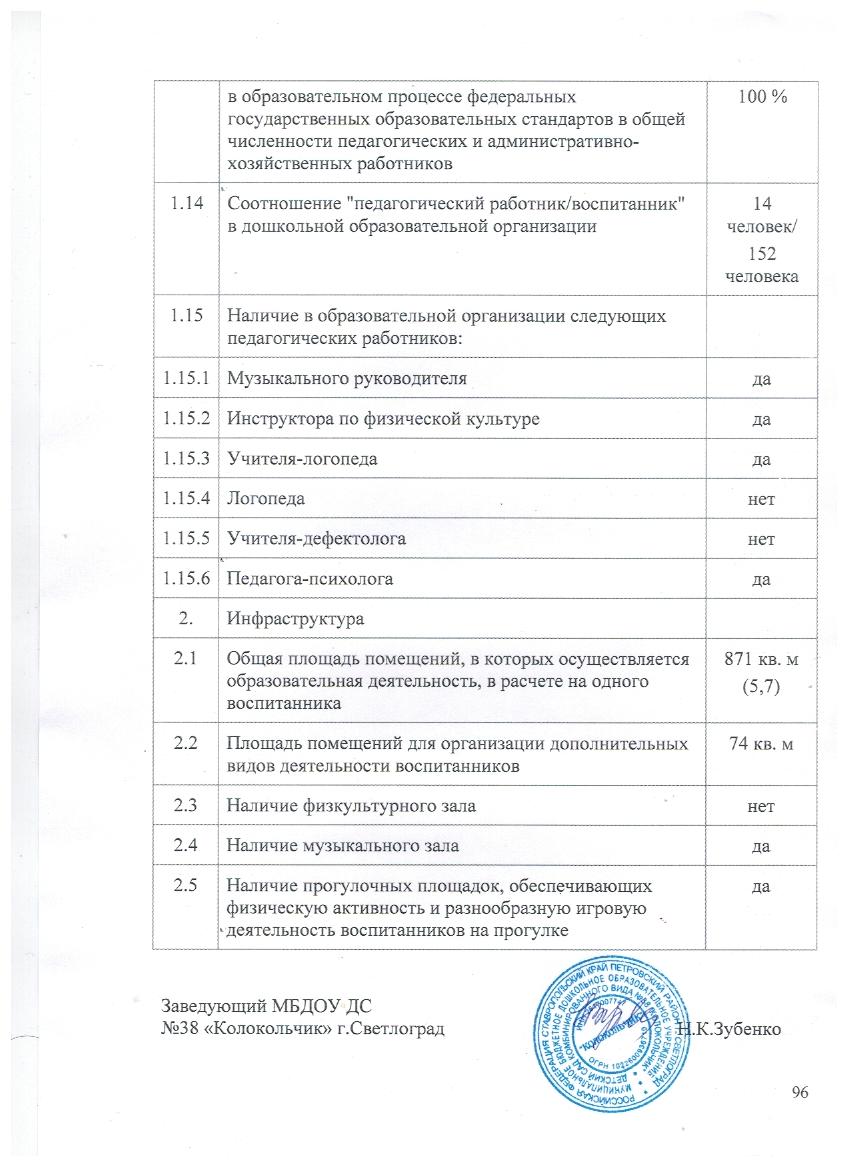 № педсоветаДатаТема 1.26.01. 2017г«Социально-коммуникативное развитие личности ребенка –дошкольника в МБДОУ посредством познавательного и речевого развития»2.30.03.2017г«Формирование речевой  деятельности детей с ОНР посредством мнемотехники»3.31.05.2017г«Анализ итогов воспитательно-образовательной  деятельности МБДОУ ДС № 38 «Колокольчик» г.Светлоград за 2016-2017 учебный год4.31.08.2017«Основные направления и  задачи на 2017-2018 учебный год.  Итоги летне- оздоровительной работы». 5. 23.11.2017г«Сохранение и укрепление здоровья детей через использование здоровьесберегающих технологий в интеграции образовательных областей в контексте ФГОС ДО»№ п/пДолжностьФ.И.ОКатегория1.Заведующий МБДОУ ДС № 38 «Колокольчик» г.СветлоградЗубенко Надежда Константиновнасзд2.Заместитель заведующего по воспитательной и методической работе МБДОУСлюсарева Ольга Анатольевнасзд3.Завхоз МБДОУСлавная Марина Васильевна-№ п/пГруппаКол-во группКол-во детей в группах1Первая младшая группа общеразвивающей направленности1202Вторая младшая группа общеразвивающей направленности2443Средняя группа комбинированной направленности1224Старшая группа комбинированной направленности1225Подготовительная группа общеразвивающей направленности244Воспитанники по очерёдности:           кол-во семей- первый ребёнок в семье;                                65- второй ребёнок в семье;                                 73- третий ребёнок в семье;                                 10- четвёртый ребёнок в семье;                            13   - пятый ребенок в семье;                                   8- опекаемых детей;                                            1- детей-сирот;                                                    -- детей-инвалидов;                                            -- семей соц. риска;                                            -ПериодКол-во детей в МБДОУКол-во се-мейПолные семьиНепол-ные семьиМногодетные семьиОпека-емаяДети-сиротыДети-инвалиды2017г152149127(84 %)22(16%)12 (8%)1(0.6%)--Уровень образования родителей:- среднее образование;25- средне-специальное образование;33- высшее  образование.91Годы         ОбразованиеВысшее образованиеНезаконченное высшее образованиеСреднее специальное образование2014-2015уч.г14 (77%)-4 (23%)2015-2016уч.г13 (72 %)-4 (28%)2017уч.г        12 (86%)      2 (14%)Динамика+9 %-+8 %Годы             категорииВысшая категорияПервая категорияСЗДБез категорииВсего аттестован-ных педагогов2014-2015уч.г11 (61 %)2 (11%)3(17%)2 (11 %)89 %2015-2016 уч.г8 (64 %)2 (11 %)3(18%)  1 ( 7%)93%2017 уч.г8 (57 %)3 ( 21.4%)1 (7%)2 (14%) 93%Дина-мика+ 3%+ 10%- 9 %+ 7%стабильностьГоды             СтажСтаж работыГоды             Стаждо 5 летот 5 до 10 летот 10 до 20 летБолее 20 лет2014-2015 уч.г1 (5%)4 (22 %)5 (27 %)8 (46%)2015-2016 уч.г-1 (7 %)7 (50 %)6 (43%)2016-2017 уч.г2(14%)1 (7 %)7 (50 %)6 (43%)Динамика+1 (7%)стабильностабильностабильноГоды     сведенияОбщее число на 01.09.16г.Из них прошли курсы повышения квалификации в 2015-2016 году Из них прошли курсы повышения квалификации в 2015-2016 году Общее число на  01.09.17г.Из них прошли курсы повышения квалификации в 2016-2017 годуИз них прошли курсы повышения квалификации в 2016-2017 годуГоды     сведенияОбщее число на 01.09.16г.человек% от общего коли-честваОбщее число на  01.09.17г.человек% от общего коли-честваГоды     сведения14964,2%14535,7  %Годы     сведения14964,2%14Из них прошли курсы профес.переподготовкиИз них прошли курсы профес.переподготовкиГоды     сведения14964,2%14человек% от общего количестваГоды     сведения14964,2%1417 %КварталОбщее количество аттестуемыхКате-гория КолличествоФИОПредметНаличие квалификационной категории, датаI1высшая1Лынник И.ГПедагог-психолог21.02.2013, высшаяI1первая I1сздIII1высшаяIII1перваяIII1сзд1Медная О.ВУчитель-логопедб/кIV1высшая1Головко Т.НУчитель-логопед31.10.2013,высшаяIV1перваяIV1сздИтого33№ п/пФормы методической работыУчастникиДата проведенияМесто проведения1.Районные педагогические чтения- 20171 «Развитие психических познавательных процессов у детей дошкольного возраста посредством внедрения игровых технологий»Педагог-психологЛынник И.Г(победитель)апрель 2017гМКДОУ «Золотой ключик»2.РМО воспитателей, работающих с детьми старшего дошкольного возраста Мастер-класс «Развитие творческих способностей у  детей старшего дошкольного возраста с использованием нетрадиционной техники рисования жидким тестом»Мастер-класс«Использование инновационной технологии Леп-бук в работе с детьми по подготовке к  школе»Развитие у детей старшего  дошкольного возраста финансовой грамотностиРМО для инструкторов по физической культуреИспользование инновационных здоровьесберегающих технологий в работе с  детьми старшего  дошкольного возрастаВоспитательБуслова А.Асертификат участникапедагог-психолог Лынник И.Гвоспитатель Ильина А.Минструктор по физической культуре Савельева И.Вноябрь 2017гсентябрь 2017гсентябрь 2017гдекабрь 2017гМКДОУ № 4 «Ромашка»МКДОУ № 4 «Ромашка»МКДОУ № 4 «Ромашка»МБДОУ ДС № 38 «Колокольчик»3.Всероссийские педагогические конкурсы3.1 Вероссийский конкурс «Творческий воспитатель» тема «Разработка нестандартных занятий в ДОУ»Всероссийский конкурс на сайте журнала «Инфоурок» по теме «Методические и практические статьи об обучении в условиях внедрения ФГОС», Всероссийский семинар по теме « Комплект интерактивных развивающих программ и комплекс игрового оборудования для организации предметно-развивающей среды в дошкольных учреждениях в свете НОВОГО ФГОС. Диагностика готовности детей дошкольного возраста к обучению в школе. Тестирование в ДОУ»Краевой конкурс на лучшую методическую разработку «Интегрированная образовательная деятельность» 3.2 Всероссийский конкурс на сайте журнала «Инфоурок» по теме «Методические и практические статьи об обучении в условиях внедрения ФГОС»Краевой конкурс на лучшую методическую разработку «Интегрированная образовательная деятельность»3.3. Всероссийский конкурс на сайте журнала «Инфоурок» по теме: «Развитие пчихических познавательных процессов у  детей дошкольного возраста посредством внедрения игровых технологий»Годовой план педагога-психолога МБДОУПлан работы инспектора по  охране прав детства в ДОУИз опыта работы «Развитие психических познавательных процессов у  детей  дошкольного возраста»«Коррекционно-развивающие программы педагога-психолога ДОУ»3.4. Круглый стол «Опыт реализации программ финансовой грамотности педагогических работников дошкольных образовательных организаций»3.5. Краевой конкурс на лучшую методическую разработку «Интегрированная образовательная деятельность»воспитатель-Криворотенко Т.Н.сертификат участникавоспитатель-Криворотенко Т.Н.сертификат участникавоспитатель-Криворотенко Т.Н.сертификат участникавоспитатель Гиря О.Нсвидетельство о публикации на сайтевоспитатель Гиря О.Нсертификат участникапедагог-психолог Лынник И.Гсвидетельство о публикациипедагог-психолог Лынник И.Гсвидетельство о публикациипедагог-психолог Лынник И.Гсвидетельство о публикациипедагог-психолог Лынник И.Гсвидетельство о публикациипедагог-психолог Лынник И.Гсвидетельство о публикациивоспитательИльина А.Мсертификат участникаучитель-логопедГоловко Т.Нсертификат-участникаапрель 2017гоктябрь 2017гиюнь 2017гмарт 2017гиюнь 2017гиюнь 2017гиюнь 2017гиюнь 2017гиюнь 2017гиюнь 2017гмай 2017гиюнь 2017гСКИРО ПК и ПРОСКИРО ПК и ПРОСКИРО ПК и ПРОПрограммыКомплексныепрограммыФедеральные: примерная основная образовательная программа дошкольного образования «От рождения до школы» под редакцией Н.Е.Вераксы, Т.С.Комаровой, М.А.Васильевой. « / М.: Мозаика-синтез», 2015г.КоррекционныеПарциальные программы , методические пособия, педагогические технологииРегиональныеИнновационные программы и технологииФиличева Т.Б., Чиркина Г.Н. «Программа обучения и воспитания детей с ОНР»Н.А.Алябьева «Психогимнастика в детском саду»О.А.Князева Р.Стёркина «Основы безопасности детей дошкольного возраста»Н.А.Рыжова «Наш дом- природа»С.Н. Николаева «Юный эколог»О.П.Радынова «Музыкальные шедевры»Л.Г.Миланович, С.Н.Сорокина «Театр, творчество-дети»И.В.Чупаха «Здоровьесберегающие технологии в образовательно-воспитательном процессе»Б.Н.Никитина «Ступеньки творчества и развивающие игры»Р.С.Буре «Социально – нравственное  воспитание дошкольников ( 3-7 лет)Л.В. Куцакова   «Конструирование» ,«Трудовое воспитание в детском саду.К.Ю.Белая «Формирование основ безопасности у дошкольников»Т.Ф.Саулина «Знакомим дошкольников с ПДД» В.В.Гербова «Развитие речи в детском саду» И.А.Помораева, В.А.Позина «Формирование элементарных математических представлений» Л.И.Пензулаева «Физическая культура в детском саду»О.А. Соломенникова « Ознакомление с природой в детском саду»Т.С. Комарова. « Изобразительная деятельность в детском саду» М.Б.Зацепина  « Музыкальное воспитание в детском саду» Н.Ф.Губанова «Развитие игровой деятельности детей (3-7 лет)КоррекционныеПарциальные программы , методические пособия, педагогические технологииРегиональныеИнновационные программы и технологииР.М.Литвинова «Региональная культура -художники, писатели, композиторы»Р.М.Литвинова «Ставрополье в солдатской шинели»Т.Н.Таранова «Планета детства»Л.В.Горохова «Уроки светофора»КоррекционныеПарциальные программы , методические пособия, педагогические технологииРегиональныеИнновационные программы и технологииТ.А.Цквитария «Нетрадиционные техники рисования. Интегрированные занятия в ДОО»Т.А.Копцева «Природа и художник»А.А. Мелик-Пашаев, З.Н.Новлянская «Ступеньки к творчеству»Н.В. Дубровская «Приглашаем к творческтву»Ж.Е Фирилева Е.Г. Сайкина.«Са-фи-дансе» «Танцевально-игровая гимнастика для детей»Образовательные областиВиды организованной образовательной деятельностиВиды организованной образовательной деятельностиРезультатРезультатРезультатОбразовательные областиВиды организованной образовательной деятельностиВиды организованной образовательной деятельностибалл%%«Познавательное развитие»Ребёнок и окружающий мир. Явления общественной жизниРебёнок и окружающий мир. Явления общественной жизни2,82,893,3«Познавательное развитие»ФЭМПФЭМП2,82,893,3Ознакомление с миром природыОзнакомление с миром природы2,72,790Развитие познавательно-исследовательской деятельностиРазвитие познавательно-исследовательской деятельности2,82,893.3 результат результат результат2,82,893,3«Речевое развитие»Развитие речиРазвитие речи2,72,790Подготовка к обучению грамотеПодготовка к обучению грамоте2,92,996,6Чтение художественной литературыЧтение художественной литературы2,72,790результатрезультатрезультат2,72,790«Художественно-эстетическое развитие»«Художественно-эстетическое развитие»Изодеятельность(рисование + лепка +аппликация =ср.значение)2,72,790Конструктивно-модельная деятельностьКонструктивно-модельная деятельность2,82,893,3Музыкальная деятельностьМузыкальная деятельность2,82,893,3результатрезультатрезультат2,82,893,3«ФизическоеРазвитие»Физическая культураФизическая культура2,82,893,3«ФизическоеРазвитие»Формирование основ ЗОЖФормирование основ ЗОЖ2,82,893,3результатрезультатрезультат2,82,893,3«Социально-коммуникативное развитие»Ребёнок в семье и сообществеРебёнок в семье и сообществе2,82,893,3«Социально-коммуникативное развитие»Социализация, развитие общения, нравственное воспитание Социализация, развитие общения, нравственное воспитание 2,72,790Самообслуживание,самостоятельность, трудовое воспитаниеСамообслуживание,самостоятельность, трудовое воспитание2,82,893,3Формирование основ безопасной жизнедеятельности (ОБЖ)Формирование основ безопасной жизнедеятельности (ОБЖ)2,82,893,3Формирование  и  закрепление знаний  безопасности дорожного движения(ПДД)Формирование  и  закрепление знаний  безопасности дорожного движения(ПДД)2,82,893,3 результат результат результат2,82,893,3Итоговый результатИтоговый результатИтоговый результат2,82,893,3п/пИнтегративное качествоРезультатРезультатп/пИнтегративное качествобалл%1Физическое развитие2,893,32Любознательность, активность2,893,33Эмоциональность, отзывчивость2,7904Владение средствами общения со взрослыми и сверстниками 2,7905Способность управлять своим поведением и планировать свои действия2,7906Способность решать интеллектуальные и личностные задачи2,893,37Представление  о  себе,  обществе,  государстве,  мире  и природе.2,893,38Владение предпосылками учебной деятельности.2,893,3Итоговый результатИтоговый результат2,893,3Образовательные областиВиды организованной образовательной деятельностиВиды организованной образовательной деятельностиРезультатРезультатРезультатОбразовательные областиВиды организованной образовательной деятельностиВиды организованной образовательной деятельностибалл%%«Познавательное развитие»Ребёнок и окружающий мир. Явления общественной жизниРебёнок и окружающий мир. Явления общественной жизни2,82,893,3«Познавательное развитие»ФЭМПФЭМП2,72,790Ознакомление с миром природыОзнакомление с миром природы2,82,893,3Развитие познавательно-исследовательской деятельностиРазвитие познавательно-исследовательской деятельности2,72,790 результат результат результат2,82,893,3«Речевое развитие»Развитие речиРазвитие речи2,62,686,6Подготовка к обучению грамотеПодготовка к обучению грамотеЧтение художественной литературыЧтение художественной литературы2,72,790результатрезультатрезультат2,72,790«Художественно-эстетическое развитие»«Художественно-эстетическое развитие»Изодеятельность(рисование + лепка +аппликация =ср.значение)2.72.790Конструктивно-модельная деятельностьКонструктивно-модельная деятельность2,82,893,3МузыкальнаядеятельностьМузыкальнаядеятельность2,82,893,3результатрезультатрезультат2,82,893,3«ФизическоеРазвитие»Физическая культураФизическая культура2,72,790«ФизическоеРазвитие»Формирование основ ЗОЖФормирование основ ЗОЖ2,72,790результатрезультатрезультат2,72,790«Социально-коммуникативное развитие»Ребёнок в семье и сообществеРебёнок в семье и сообществе2,72,790«Социально-коммуникативное развитие»Социализация, развитие  общения, нравственное воспитаниеСоциализация, развитие  общения, нравственное воспитание2,72,790Самообслуживание, самостоятельность, трудовое воспитаниеСамообслуживание, самостоятельность, трудовое воспитание2,82,893,3Формирование основ безопасной жизнедеятельности (ОБЖ)Формирование основ безопасной жизнедеятельности (ОБЖ)2,82,893,3Формирование  и  закрепление знаний  безопасности дорожного движения(ПДД)Формирование  и  закрепление знаний  безопасности дорожного движения(ПДД)2,82,893,3результатрезультатрезультат2,82,893,3Итоговый результатИтоговый результатИтоговый результат2,82,893,3п/пИнтегративное качествоРезультатРезультатп/пИнтегративное качествобалл%1Физическое развитие2,7902Любознательность, активность2,893,33Эмоциональность, отзывчивость2,7904Владение средствами общения со взрослыми и сверстниками 2,893,35Способность управлять своим поведением и планировать свои действия2,7906Способность решать интеллектуальные и личностные задачи2,8907Представление  о  себе,  обществе,  государстве,  мире  и природе.2,893,38Владение предпосылками учебной деятельности.2,790Итоговый результатИтоговый результат2,893,3Образовательные Образовательные Образовательные Виды организованной образовательнойВиды организованной образовательнойВиды организованной образовательнойВиды организованной образовательнойВиды организованной образовательной         Результат         Результат           области           области           областидеятельностидеятельностидеятельности    балл        %«Познавательное«Познавательное«Познавательное Ознакомление с окружающим Ознакомление с окружающим Ознакомление с окружающим миром2,790развитие»развитие»результатрезультат2,790«Речевое развитие»«Речевое развитие»«Речевое развитие» Развитие речи Развитие речи2,686,6результатрезультат2,686,6«Художественно-«Художественно-«Художественно- Изодеятельность (рисование + лепка   Изодеятельность (рисование + лепка   Изодеятельность (рисование + лепка   Изодеятельность (рисование + лепка   Изодеятельность (рисование + лепка  2,790эстетическоеэстетическоеэстетическое = ср.знач.) = ср.знач.) = ср.знач.) развитие» развитие» Конструктивно-модельная деятельность Конструктивно-модельная деятельность Конструктивно-модельная деятельность Конструктивно-модельная деятельность Конструктивно-модельная деятельность2,790 Музыкальное развитие Музыкальное развитие Музыкальное развитие2.790результатрезультат2,790 «Физическое  «Физическое  «Физическое  Физическая культура Физическая культура Физическая культура2.790 Развитие» Развитие» КГН, навыки самообслуживания и т.д. КГН, навыки самообслуживания и т.д. КГН, навыки самообслуживания и т.д. КГН, навыки самообслуживания и т.д.2,790результатрезультат2,790 «Социально- «Социально- «Социально- Игра2,790 коммукативное коммукативное коммукативное Нравственное воспитание Нравственное воспитание Нравственное воспитание2,790развитие»развитие» Трудовое воспитание Трудовое воспитание Трудовое воспитание2,790результатрезультат2,790Итоговый результатИтоговый результатИтоговый результат2,790Интегративные качестваИнтегративные качестваИнтегративные качестваИнтегративные качестваИнтегративные качества     п/п     п/пИнтегративные качестваИнтегративные качестваИнтегративные качестваИнтегративные качестваИнтегративные качества         Результат         РезультатИнтегративные качестваИнтегративные качестваИнтегративные качестваИнтегративные качестваИнтегративные качества    балл      %Интегративные качестваИнтегративные качестваИнтегративные качестваИнтегративные качестваИнтегративные качества11 Физическое развитие Физическое развитие Физическое развитие2,79022 Любознательность, активность Любознательность, активность Любознательность, активность Любознательность, активность2,79033 Эмоциональность, отзывчивость Эмоциональность, отзывчивость Эмоциональность, отзывчивость Эмоциональность, отзывчивость2,79044 Владение средствами общения со взрослыми и Владение средствами общения со взрослыми и Владение средствами общения со взрослыми и Владение средствами общения со взрослыми и Владение средствами общения со взрослыми и2,686,6 сверстниками сверстниками55 Способность управлять своим поведением и планировать свои действия  Способность управлять своим поведением и планировать свои действия  Способность управлять своим поведением и планировать свои действия  Способность управлять своим поведением и планировать свои действия  Способность управлять своим поведением и планировать свои действия  Способность управлять своим поведением и планировать свои действия 2,7906Владение предпосылками учебной деятельностиВладение предпосылками учебной деятельностиВладение предпосылками учебной деятельностиВладение предпосылками учебной деятельностиВладение предпосылками учебной деятельностиВладение предпосылками учебной деятельностиВладение предпосылками учебной деятельности2,686      Итоговый результат      Итоговый результат      Итоговый результат2,790Годы выпускаКол-воПоступилиПоступилиУчатсяУчатсяУчатсяГоды выпускаКол-вов общеобраз. Школув лицей, гимназиюУдовлетв.ХорошоОтлично2014-2015422022818162015-201636181871315201735202461820ТемаФорма проведенияСроки проведения ОтветственныйКол-во уч-ов«Поговорим о безопасности. День памяти и скорби».Беседа. Презентации,игры по безопасному поведению.02.09.2017 гЛынник.И.Г.3767«Адаптация детей к условиям детского сада». «Уровень адаптированности».«Адаптация  ребенка    к условиям детского сада».Рекомендации по адаптации к ДОУ.диагностикаконсультацияконсультация31.0 8.2017 г31.0 8.2017 г19.09.2017 гЛынник.И.Г.181819«Первый раз в первый класс»Консультация01.09.2017 гЛынник.И.Г.25«Тропинкой родительской мудрости»Тренинг12.09.2017 гЛынник.И.Г.30«Готов ли ребенок к школе?»«Психологическая готовность детей к школьному обучению».«О чем следует сказать учителю перед началом учебного года».Кризис 7 лет. Как его преодолеть.анкетаконсультация03.10.2017 г20.10.2017 г.Лынник.И.Г.2525«Психологическое здоровье детей, как цель и критерии успешности психологической поддержки детей».Консультация19.10.2017 гЛынник.И.Г.18«Эмоционально-личностная сфера».Мониторинговое исследование05.10.2017гЛынник.И.Г.27«Психологические особенности развития детей  2-3 лет»КонсультацияПрезентации26.11.2017гЛынник.И.Г.19«Психологические особенности развития детей 5-6 лет. Ребенок и компьютер. Развитие познавательной сферы у детей старшего дошкольного возраста, игры и упражнения»Консультация01.12.20167гЛынник.И.Г21« Что нужно знать об эмоциональном развитии ребенка дошкольника»Консультация30.10.2017г.Лынник.И.Г.20 «Насилие в семье  ». «Насилие в семье  ». Консультация Консультация19.12.2017г.21.12.2017г.Лынник.И.Г.Лынник.И.Г.5416« Мониторинговое исследование –эмоционально-личностной сферы детей».Мониторинговое исследование13.11. 2017гЛынник.И.Г.22  « Психогимнастика  как метод психологической коррекции »Выступление.08.12.207г.Лынник.И.Г.18«Развитие детской одаренности. Одаренный ребенок».«Одаренный ребенок, ,или ребенок со способностями».КонсультацияКонсультация15.12.2017г10.12.2017 гЛынник.И.Г.Лынник.И.Г.2018 « Родительские установки на позитивное развитие ребенка»Консультация11.12.2017 г. Лынник И.Г.22« Ошибки семейного воспитания. Какова роль отца в воспитании ребенка».Консультация 17.11.2017гЛынник.И.Г.21«Об эмоциональной стороне отношений с  ребенком. Захаровой».анкетаЯнварь 2017 гЛынник.И.Г19«Развитие коммуникативных умений».  «Развитие коммуникативных умений».  КонсультацияКонсультация02.02.2017г. 02.02.2017г.Лынник.И.Г. Лынник.И.Г.2018«  Права и обязанности родителей. Памятка для родителей по охране прав и достоинств ребенка в семье»Консультация  10.02.2017гЛынник.И.Г.22« Арттерапия  как метод оздоровления и психологической коррекции при помощи искусства и творчества».Консультация24.02.2017гЛынник.И.Г.18«Развитие коммуникативных умений детей старшего дошкольного возраста»Консультация02.02.2017 г09.02.2017 гЛынник.И.Г.Лынник.И.Г.2118«Кризис 3 лет-как его преодолеть». Психологические особенности детей младшего возраста.Консультация         02.03.2017 г.Лынник.И.Г.19Профилактика жестокого обращения с детьми в семье».Круглый стол02.03.2017 гЛынник.И.Г.27« Социометрическое исследование»Социометрическое исследование03.02.2017гЛынник И.Г.27« Эмоционально-личностное развитие ребенка»Консультация 10.02.2017г           Лынник И.Г.20« Как противостоять терроризму».Консультация10.03.2017г.Лынник И.Г.18« Сказкотерапия как один из методов психолого-педагогического сопровождения ребенка в детском саду».Консультация 23.03.2017 г Лынник И.Г.18«День Космонавтики»Презентации 12.04.2017 г.Лынник И.Г.Дети ст. дош.возр .«Пасха».Презентации14.04.2017 гЛынник.И.Г.Дети ДОУ«Развитие психических познавательных процессов у детей посредством игровых технологий»Доклад.Презентация.24.04.2017 гЛынник.И.Г.18«9 мая»Презентации05.05.2017г.Лынник.И.Г.Дети и взрослые«Психологическая готовность детей к школе».Коррекционные игры и упражнения.диагностикаконсультация25. 04  2017гЛынник.И.Г.24« Психологическая готовность детей к школе». «Развитие познавательной сферы детей старшего дошкольного возраста» (На конец года)Консультацияконсультациямай 2017гмай 2017 г.Лынник.И. Г.Лынник.И.Г.1818Количество индивидуальных  обследований45 методик.45 методик.45 методик.Кол-во индивидуальных коррекционно-развивающих занятий85 занятий.85 занятий.85 занятий.Количество  индивидуальных  консультацийдля детейдля родителейдля педагоговКоличество  индивидуальных  консультаций376957Количество групповых обследованийдетейродителейспециалистовКоличество групповых обследований942Общее количество обследованных  при групповой диагностикедетейродителейспециалистовОбщее количество обследованных  при групповой диагностике1524718Количество групповых занятийдля детейдля родителейдля специалистовКоличество групповых занятий80444Количество проведенных семинаров выступлений, лекцийдля педагогов/др. специалистовдля педагогов/др. специалистовдля родителей161615ПериодНаправления реализации образовательной области «Речевое развитие»Направления реализации образовательной области «Речевое развитие»Направления реализации образовательной области «Речевое развитие»Направления реализации образовательной области «Речевое развитие»Направления реализации образовательной области «Речевое развитие»Направления реализации образовательной области «Речевое развитие»октябрь 2017гРазвитие моторной сферы Развитие орального праксисаРазвитие звуко-произноше-нияРазвитие фоне-матического восприятияРазвитие лексико-грамматического строя речиРазвитие связанной речи67%63%33%53%53%40%апрель 2017г100%90%83%90%96%93%Наименование кружкаРуководительОО «Художественно-эстетическое развитие»Вокальный  кружок «Домисолька»Музыкальный руководитель-Хвостикова Н.ГОО «Познавательное» и «Речевое развитие»«АБВГДейка»Воспитатель: Буслова А.А                     Барыленко А.И     Название олимпиады, конкурса, конференцииконкурсы муниципального уровня (кол-во)конкурсы муниципального уровня (кол-во)конкурсы муниципального уровня (кол-во)конкурсы регионального уровня (кол-во)конкурсы регионального уровня (кол-во)конкурсы регионального уровня (кол-во)конкурсы федерального уровня (кол-во)конкурсы федерального уровня (кол-во)конкурсы федерального уровня (кол-во)участниковпобедителейпризеровучастниковпобедителейпризеровучастниковпобедителейпризеров1. . Городской  спортивный конкурс  среди  дошкольных образовательных  учреждений «Веселые старты»Грамота за 2 место, дети подготовительной группы «Алый парус» (2017г)10-10------2. Фестиваль детского творчества  среди воспитанников детских садов «Россыпь талантов»Диплом 3 степени в номинации звонкий голосок, воспитанница старшей комбинированной группы «Буратино» Морозова Кристина(2017г)18-1------3. Всероссийский творческий конкурс « В снежном царстве»Грамоты за 2-е, 3-е место, дети средней комбинированной группы «Буратино», старшей комбинированной группы «Дюймовочка»(2017г)----8-8Учебный годНачало годаКонец года2017Первая младщая группа- 1.8 (60%)2,7 (90%)2017Вторая младшая группа- 1.7 (56%)2.7 (90%)2017Вторая младшая группа- 1.7 (56%)2.7 (90%)2017Средняя комбинированная группа- 2.2 (73%)2017Старшая комбинированная группа-2.2 (73%)2.8 (93%)2017Подготовительная к  школе группа2.4 (80%)2017Подготовительная к  школе группа – 2.4 (80%)2.8 (93%)2015г2016г2017средне списочный состав151153151пропуски на 1-го ребенка (дней)151215Критерии оценки состояния здоровья2014-2015уч. год2015-2016уч. год.2016-2017 уч.годОбщая заболевае- мость (случаи)2112741812015уч. год.2016 уч.год2017 уч.годгруппы здоровьяI53 (34%)19 (10%)55 (36%)II101 (65%)128 ( 84%)90 (59%)III3 (2%)6 (3%)7 (4,6%)IV1(0.6%)--Наименование показателяКоличествоКоличество воспитанников  в ДОУ151Количество воспитателей в   ДОУ9Общее количество групп  в   ДОУ7Количество групп в ДОУ, оснащенных хотя бы одним компьютером3Количество компьютерных классов в ДОУ-Количество кабинетов, подключенных к сети Интернет4Общее количество компьютеров в  ДОУ8Количество ноутбуков (нетбуков) в  ДОУ4Количество планшетных компьютеров в ДОУ-Количество интерактивных комплектов в  ДОУ (интерактивная доска + проектор)-Количество мультимедийных проекторов в  ДОУ (без учета проекторов, входящих в комплекты с интерактивными досками)1Количество оргтехники в ДОУ (принтер, сканер, ксерокс, МФУ)4Количество педагогов ОУ, являющихся пользователями дистанционного обучения 14Количество педагогов, имеющих собственные разработки с использованием ИКТ -Количество педагогов, пользователей Единой коллекции цифровых образовательных ресурсов -Количество обучающихся  ИКТ-Количество работников, использующих в своей деятельности компьютерные средства16Количество компьютеров  в ДОУ4Приобретено компьютеров в 2016-2017г1Количество  компьютеров, подсоединенных к сети Интернет5Электронная почта1Сайт1N п/пВопросы анкетыБаллПримечаниеПримечание1Открытость и доступность информации, размещенной на официальном сайтеОткрытость и доступность информации, размещенной на официальном сайтеОткрытость и доступность информации, размещенной на официальном сайтеОткрытость и доступность информации, размещенной на официальном сайте1.1Полнота и актуальность информации об организации и ее деятельностиПолнота и актуальность информации об организации и ее деятельностиПолнота и актуальность информации об организации и ее деятельностиПолнота и актуальность информации об организации и ее деятельностинеудовлетворительно, не устраивает--информация отсутствуетплохо, не соответствует минимальным требованиям--информация представлена не полностью, не структурирована, не актуальнаудовлетворительно, но со значительными недостатками2525информация представлена полностью, плохо структурирована, не актуальнав целом хорошо, за исключением незначительных недостатков97,597,5информация представлена полностью, хорошо структурирована, частично не актуальнаотлично, полностью удовлетворен(а)Средний балл10209,5210209,52информация размещена полностью, хорошо структурирована, актуальна1.2Наличие сведений о педагогических работниках организацииНаличие сведений о педагогических работниках организацииНаличие сведений о педагогических работниках организацииНаличие сведений о педагогических работниках организациинеудовлетворительно, не устраивает--информация отсутствуетплохо, не соответствует минимальным требованиям--информация представлена не полностьюудовлетворительно, но со значительными недостатками2020информация представлена полностью, но со значительными недостаткамив целом хорошо, за исключением незначительных недостатков135135информация представлена полностью, за исключением незначительных недостатковотлично, полностью удовлетворен(а)Средний балл9809,459809,45информация размещена полностью, размещена актуальная информация1.3Доступность взаимодействия с получателями образовательных услуг по телефону, по электронной почте, с помощью электронных сервисов, в том числе наличие возможности внесения предложений, направленных на улучшение работы организацииДоступность взаимодействия с получателями образовательных услуг по телефону, по электронной почте, с помощью электронных сервисов, в том числе наличие возможности внесения предложений, направленных на улучшение работы организацииДоступность взаимодействия с получателями образовательных услуг по телефону, по электронной почте, с помощью электронных сервисов, в том числе наличие возможности внесения предложений, направленных на улучшение работы организацииДоступность взаимодействия с получателями образовательных услуг по телефону, по электронной почте, с помощью электронных сервисов, в том числе наличие возможности внесения предложений, направленных на улучшение работы организациинеудовлетворительно, не устраивает--взаимодействие с участниками образовательного процесса не обеспеченоплохо, не соответствует минимальным требованиям--обеспечена работа телефона горячей линии по вопросам оказания образовательных услугудовлетворительно, но со значительными недостатками4040обеспечена работа телефона горячей линии, взаимодействие с участниками образовательного процесса обеспечено по электронной почтев целом хорошо, за исключением незначительных недостатков217,5217,5обеспечена работа телефона горячей линии, налажено взаимодействие по электронной почте, на сайте организации функционирует гостевая книгаотлично, полностью удовлетворен(а)Средний балл8309,068309,06Обеспечена работа телефона горячей линии, налажено взаимодействие по электронной почте, на сайте организации функционирует гостевая книга, обеспечена техническая возможность проведения онлайн-опросов (анкетирование) с целью изучения мнений и получения предложений по разным направлениям деятельности образовательной организации1.4Доступность сведений о ходе рассмотрения обращений граждан, поступивших в организацию от получателей образовательных услуг (по телефону, по электронной почте, с помощью электронных сервисов)Доступность сведений о ходе рассмотрения обращений граждан, поступивших в организацию от получателей образовательных услуг (по телефону, по электронной почте, с помощью электронных сервисов)Доступность сведений о ходе рассмотрения обращений граждан, поступивших в организацию от получателей образовательных услуг (по телефону, по электронной почте, с помощью электронных сервисов)Доступность сведений о ходе рассмотрения обращений граждан, поступивших в организацию от получателей образовательных услуг (по телефону, по электронной почте, с помощью электронных сервисов)неудовлетворительно, не устраивает--не обеспечена доступность сведений о ходе рассмотрения обращения гражданплохо, не соответствует минимальным требованиям55наличие статистической информации о ходе рассмотрения обращений граждан на сайтеудовлетворительно, но со значительными недостатками5050обеспечена возможность получить информацию о ходе рассмотрения обращений граждан по телефонув целом хорошо, за исключением незначительных недостатков255255обеспечена возможность получить информацию о ходе рассмотрения обращений граждан по телефону, электронной почтеотлично, полностью удовлетворен(а)Средний балл7408,707408,70обеспечена техническая возможность получения сведений о ходе рассмотрения обращений граждан в режиме реального времени2.Комфортность условий, в которых осуществляется образовательная деятельностьКомфортность условий, в которых осуществляется образовательная деятельностьКомфортность условий, в которых осуществляется образовательная деятельностьКомфортность условий, в которых осуществляется образовательная деятельность2.1Материально-техническое и информационное обеспечение организацииМатериально-техническое и информационное обеспечение организацииМатериально-техническое и информационное обеспечение организацииМатериально-техническое и информационное обеспечение организациинеудовлетворительно, не устраивает--полностью отсутствуют электронные и бумажные средства обучения, читальные и методические кабинетыплохо, не соответствует минимальным требованиям--имеются бумажные средства обучения, читальные и методические кабинеты, отсутствуют электронные средства обученияудовлетворительно, но со значительными недостатками8585имеются бумажные средства обучения, читальные и методические кабинеты, частично есть электронные средства обученияв целом хорошо, за исключением незначительных недостатков180180имеются бумажные средства обучения, читальные и методические кабинеты, электронные средства обучения, за исключением доступа к интернетуотлично, полностью удовлетворен(а)Средний балл7908,797908,79имеются бумажные средства обучения, читальные и методические кабинеты, электронные средства обучения, включая доступ к интернету2.2Наличие необходимых условий для охраны и укрепления здоровья, организации питания обучающихсяНаличие необходимых условий для охраны и укрепления здоровья, организации питания обучающихсяНаличие необходимых условий для охраны и укрепления здоровья, организации питания обучающихсяНаличие необходимых условий для охраны и укрепления здоровья, организации питания обучающихсяУсловия для охраны и укрепления здоровья:Условия для охраны и укрепления здоровья:Условия для охраны и укрепления здоровья:Условия для охраны и укрепления здоровья:Условия для охраны и укрепления здоровья:неудовлетворительно, не устраивает--необходимые условия не созданы - (отсутствует спортивный зал и спортивные площадки, столовая (буфет)удовлетворительно, но со значительными недостатками27,527,5организация имеет только физкультурный залв целом хорошо, за исключением незначительных недостатков200200организация оборудована всеми необходимыми спортивными сооружениями (спортзал, стадион и пр.)отлично, полностью удовлетворен(а)Средний балл517,56,20517,56,20организация оборудована всеми необходимыми спортивными сооружениями, имеются в наличии программы дополнительного образования физкультурно-спортивной направленностиУсловия по организации питания обучающихся:Условия по организации питания обучающихся:Условия по организации питания обучающихся:Условия по организации питания обучающихся:Условия по организации питания обучающихся:неудовлетворительно, не устраивает--необходимые условия не созданы - (отсутствует столовая (буфет))отлично, полностью удовлетворен(а)Средний балл 3002,53002,5в организации оборудовано помещение для питания обучающихся, а также для хранения и приготовления пищи, обеспечивающие возможность организации качественного горячего питания2.3Условия для индивидуальной работы с обучающимисяУсловия для индивидуальной работы с обучающимисяУсловия для индивидуальной работы с обучающимисяУсловия для индивидуальной работы с обучающимисянеудовлетворительно, не устраивает--в организации не созданы условия для индивидуальной работы с обучающимисяплохо, не соответствует минимальным требованиям17,517,5условия созданы частично, с использованием электронных средств обучения, без доступа в интернетудовлетворительно, но со значительными недостатками6565в организации созданы условия для получения образования в рамках сетевой формы (интернет) реализации образовательных программв целом хорошо, за исключением незначительных недостатков97,597,5в организации созданы условия для получения образования в рамках сетевой формы (интернет) реализации образовательных программ, а также с применением дистанционных образовательных программотлично, полностью удовлетворен(а)Средний балл8708,758708,75отлично, полностью удовлетворен(а)2.4Наличие дополнительных образовательных программНаличие дополнительных образовательных программНаличие дополнительных образовательных программНаличие дополнительных образовательных программнеудовлетворительно, не устраивает--дополнительные образовательные программы не реализуютсяплохо, не соответствует минимальным требованиям--реализуется всего 1 дополнительная образовательная программаудовлетворительно, но со значительными недостатками9595реализуется 2 дополнительных образовательных программав целом хорошо, за исключением незначительных недостатков157,5157,5реализуются 3 дополнительные образовательные программыотлично, полностью удовлетворен(а)Средний балл8008,778008,77реализуются более 3 дополнительных образовательных программ2.5Наличие возможности развития творческих способностей и интересов обучающихся, включая их участие в конкурсах и олимпиадах (в том числе во всероссийских и международных), выставках, смотрах, физкультурных мероприятиях, спортивных мероприятиях, в том числе в официальных спортивных соревнованиях, и других массовых мероприятияхНаличие возможности развития творческих способностей и интересов обучающихся, включая их участие в конкурсах и олимпиадах (в том числе во всероссийских и международных), выставках, смотрах, физкультурных мероприятиях, спортивных мероприятиях, в том числе в официальных спортивных соревнованиях, и других массовых мероприятияхНаличие возможности развития творческих способностей и интересов обучающихся, включая их участие в конкурсах и олимпиадах (в том числе во всероссийских и международных), выставках, смотрах, физкультурных мероприятиях, спортивных мероприятиях, в том числе в официальных спортивных соревнованиях, и других массовых мероприятияхНаличие возможности развития творческих способностей и интересов обучающихся, включая их участие в конкурсах и олимпиадах (в том числе во всероссийских и международных), выставках, смотрах, физкультурных мероприятиях, спортивных мероприятиях, в том числе в официальных спортивных соревнованиях, и других массовых мероприятияхнеудовлетворительно, не устраивает--условия для развития творческих способностей не предоставленыплохо, не соответствует минимальным требованиям--предоставлены условия для участия обучающихся только в спортивных мероприятияхудовлетворительно, но со значительными недостатками1515предоставлены условия для участия обучающихся в спортивных мероприятиях и частично в образовательных (олимпиады, выставки, смотры)в целом хорошо, за исключением незначительных недостатков180180предоставлены условия для участия обучающихся в спортивных мероприятиях и в образовательных (олимпиады, выставки, смотры), но только на региональном уровнеотлично, полностью удовлетворен(а)Средний балл9309,379309,37предоставлены все условия для участия обучающихся в международных и всероссийских олимпиадах и спортивных мероприятиях2.6Наличие возможности оказания психолого-педагогической, медицинской и социальной помощи обучающимсяНаличие возможности оказания психолого-педагогической, медицинской и социальной помощи обучающимсяНаличие возможности оказания психолого-педагогической, медицинской и социальной помощи обучающимсяНаличие возможности оказания психолого-педагогической, медицинской и социальной помощи обучающимсянеудовлетворительно, не устраивает--Отсутствуют условия для оказания вышеуказанных видов помощиплохо, не соответствует минимальным требованиям--вышеуказанные виды помощи оказываются некачественноудовлетворительно, но со значительными недостатками2525имеется возможность качественно оказывать 1 из видов помощи (психолого-педагогической, медицинской или социальной)в целом хорошо, за исключением незначительных недостатков157,5157,5имеется возможность качественно оказывать как минимум 2 вида помощи (психолого-педагогической, медицинской или социальной)отлично, полностью удовлетворен(а)Средний балл740   7,68740   7,68имеется возможность качественно оказывать все 3 вида помощи (психолого-педагогической, медицинской или социальной)2.7Наличие условий организации обучения и воспитания обучающихся с ограниченными возможностями здоровья и инвалидовНаличие условий организации обучения и воспитания обучающихся с ограниченными возможностями здоровья и инвалидовНаличие условий организации обучения и воспитания обучающихся с ограниченными возможностями здоровья и инвалидовНаличие условий организации обучения и воспитания обучающихся с ограниченными возможностями здоровья и инвалидовнеудовлетворительно, не устраивает--условия полностью отсутствуютплохо, не соответствует минимальным требованиям27,527,5имеющиеся условия частично удовлетворяют потребностям обучающихся, в частности, предоставлено недостаточное количество мест для обучающихся, неудобное время проведения занятий (вечернее, ночное), организованные рабочие места - некомфортныудовлетворительно, но со значительными недостатками8585организованных рабочих мест для обучения и их оснащение удовлетворительны, неудобно время проведения занятий и отсутствуют сопутствующие услугив целом хорошо, за исключением незначительных недостатков315315условия соответствуют потребностям, отсутствуют сопутствующие услуги (специально оснащенный туалет, специальные места подхода/подъезда)отлично, полностью удовлетворен(а)Средний балл5007,735007,73условия полностью соответствуют потребностям3Доброжелательность, вежливость, компетентность работниковДоброжелательность, вежливость, компетентность работниковДоброжелательность, вежливость, компетентность работниковДоброжелательность, вежливость, компетентность работников3.1Доброжелательность и вежливость работниковДоброжелательность и вежливость работниковДоброжелательность и вежливость работниковДоброжелательность и вежливость работниковнеудовлетворительно, не устраивает--неудовлетворительно, не устраиваетудовлетворительно4040удовлетворительно, но со значительными недостаткамив целом хорошо, но есть недостатки195195в целом хорошо, за исключением незначительных недостатковполностью устраиваетСредний балл8609,128609,12отлично, полностью удовлетворен(а)3.2Компетентность работниковКомпетентность работниковКомпетентность работниковКомпетентность работниковнеудовлетворительно, не устраивает--неудовлетворительно, не устраиваетудовлетворительно4545удовлетворительно, но со значительными недостаткамив целом хорошо, но есть недостатки127,5127,5в целом хорошо, за исключением незначительных недостатковполностью устраиваетСредний балл9409,279409,27отлично, полностью удовлетворен(а)4Общее удовлетворение качеством образовательной деятельности организацииОбщее удовлетворение качеством образовательной деятельности организацииОбщее удовлетворение качеством образовательной деятельности организацииОбщее удовлетворение качеством образовательной деятельности организации4.1Удовлетворение материально-техническим обеспечением организацииУдовлетворение материально-техническим обеспечением организацииУдовлетворение материально-техническим обеспечением организацииУдовлетворение материально-техническим обеспечением организациинеудовлетворительно, не устраивает--неудовлетворительно, не устраиваетудовлетворительно4040удовлетворительно, но со значительными недостаткамив целом хорошо, но есть недостатки6060в целом хорошо, за исключением незначительных недостатковполностью устраиваетСредний балл10409,5010409,50отлично, полностью удовлетворен(а)4.2Удовлетворение качеством предоставляемых образовательных услугУдовлетворение качеством предоставляемых образовательных услугУдовлетворение качеством предоставляемых образовательных услугУдовлетворение качеством предоставляемых образовательных услугнеудовлетворительно, не устраивает--неудовлетворительно, не устраиваетудовлетворительно6565удовлетворительно, но со значительными недостаткамив целом хорошо, но есть недостатки37,537,5в целом хорошо, за исключением незначительных недостатковполностью устраиваетСредний балл10209,3510209,35отлично, полностью удовлетворен(а)4.3Готовность рекомендовать организацию родственникам и знакомымГотовность рекомендовать организацию родственникам и знакомымГотовность рекомендовать организацию родственникам и знакомымГотовность рекомендовать организацию родственникам и знакомымнеудовлетворительно, не устраивает--неудовлетворительно, не устраиваетудовлетворительно3030удовлетворительно, но со значительными недостаткамив целом хорошо, но есть недостатки202,5202,5в целом хорошо, за исключением незначительных недостатковполностью устраиваетСредний балл8709,188709,18отлично, полностью удовлетворен(а)Общий средний балл8,48,4N п/пПоказателиЕдиница измерения1.Образовательная деятельность1.1Общая численность воспитанников, осваивающих образовательную программу дошкольного образования, в том числе:152 человек1.1.1В режиме полного дня (8 - 12 часов)152 человек1.1.2В режиме кратковременного пребывания (3 - 5 часов)0 1.1.3В семейной дошкольной группе01.1.4В форме семейного образования с психолого-педагогическим сопровождением на базе дошкольной образовательной организации01.2Общая численность воспитанников в возрасте до 3 лет20 человек1.3Общая численность воспитанников в возрасте от 3 до 8 лет132 человека1.4Численность/удельный вес численности воспитанников в общей численности воспитанников, получающих услуги присмотра и ухода:152 человека/100%1.4.1В режиме полного дня (8 - 12 часов)152 человека/100%1.4.2В режиме продленного дня (12 - 14 часов)01.4.3В режиме круглосуточного пребывания01.5Численность/удельный вес численности воспитанников с ограниченными возможностями здоровья в общей численности воспитанников, получающих услуги:речевые нарушения.19 человек/12%1.5.1По коррекции недостатков в физическом и (или) психическом развитии01.5.2По освоению образовательной программы дошкольного образования19 человек/12%1.5.3По присмотру и уходу19 человек/12%1.6Средний показатель пропущенных дней при посещении дошкольной образовательной организации по болезни на одного воспитанника12 дней1.7Общая численность педагогических работников, в том числе:14 человек1.7.1Численность/удельный вес численности педагогических работников, имеющих высшее образование12 человек/86 %1.7.2Численность/удельный вес численности педагогических работников, имеющих высшее образование педагогической направленности (профиля)4 человек/22%1.7.3Численность/удельный вес численности педагогических работников, имеющих среднее профессиональное образование2 человека/14 %1.7.4Численность/удельный вес численности педагогических работников, имеющих среднее профессиональное образование педагогической направленности (профиля)2 человека/14 %1.8Численность/удельный вес численности педагогических работников, которым по результатам аттестации присвоена квалификационная категория, в общей численности педагогических работников, в том числе:12 человек/85 %1.8.1Высшая8 человека/57 %1.8.21.8.3ПерваяСЗД3 человека/21 %1 человек /7 %1.9Численность/удельный вес численности педагогических работников в общей численности педагогических работников, педагогический стаж работы которых составляет:человек/%1.9.1До 5 лет2 человека/14 %1.9.2Свыше 30 лет6 человек/43 %1.10Численность/удельный вес численности педагогических работников в общей численности педагогических работников в возрасте до 30 лет1 человек/6 %1.11Численность/удельный вес численности педагогических работников в общей численности педагогических работников в возрасте от 55 лет2 человека/14 %1.12Численность/удельный вес численности педагогических и административно-хозяйственных работников, прошедших за последние 5 лет повышение квалификации/профессиональную переподготовку по профилю педагогической деятельности или иной осуществляемой в образовательной организации деятельности, в общей численности педагогических и административно-хозяйственных работников12  человек/85 %1.13Численность/удельный вес численности педагогических и административно-хозяйственных работников, прошедших повышение квалификации по применению 14 человек/